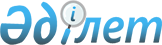 О внесении изменений в решение Шуского районного маслихата Жамбылской области "О бюджете города Шу и сельских округов на 2023-2025 годы" от 26 декабря 2022 года № 39-2Решение Шуского районного маслихата Жамбылской области от 11 декабря 2023 года № 13-2
      Шуский районный маслихат Жамбылская области РЕШИЛ:
      1. Внести в решение Жамбылской области Шуского районного маслихата "О бюджете города Шу и сельских округов на 2023-2025 годы" от 26 декабря 2022 года № 39-2 следующие изменения:
      Пункты 1.1, 1.2, 1.3, 1.4, 1.5, 1.6, 1.7, 1.8, 1.9, 1.10, 1.11, 1.12, 1.13, 1.14, 1.15, 1.16, 1.17, 1.18, 1.19 указанного решения изложить в новой редакции:
      1.1 Утвердить бюджет Аксуского сельского округа на 2023 согласно приложению 1 соответственно в следующих объемах:
      1) доходы – 148473 тысяч тенге, в том числе:
      налоговые поступления – 6293 тысяч тенге;
      неналоговые поступления –0 тысяч тенге;
      поступления от продажи основного капитала –1421 тысяч тенге;
      поступления трансфертов –140759 тысяч тенге;
      2) затраты – 150073 тысяч тенге;
      3) чистое бюджетное кредитование –0 тысяч тенге;
      бюджетные кредиты – 0 тысяч тенге;
      погашение бюджетных кредитов –0 тысяч тенге;
      4) сальдо по операциям с финансовыми активами –0 тысяч тенге;
      приобретение финансовых активов – 0 тысяч тенге;
      поступление от продажи финансовых активов государства – 0 тысяч тенге;
      5) дефицит бюджета (профицит) – -1600 тысяч тенге;
      6) финансирование дефицита бюджета (использование профицита) – 1600 тысяч тенге;
      поступление займов -0 тысяч тенге;
      погашение займов -0 тысяч тенге;
      используемые остатки бюджетных средств -1600 тысяч тенге.
      1.2 Утвердить бюджет Алгинского сельского округа на 2023 согласно приложению 2 соответственно в следующих объемах:
      1) доходы - 203518 тысяч тенге, в том числе:
      налоговые поступления – 12013 тысяч тенге;
      неналоговые поступления –0 тысяч тенге;
      поступления от продажи основного капитала –4043 тысяч тенге;
      поступления трансфертов – 187462 тысяч тенге;
      2) затраты – 205882 тысяч тенге;
      3) чистое бюджетное кредитование –0 тысяч тенге;
      бюджетные кредиты – 0 тысяч тенге;
      погашение бюджетных кредитов –0 тысяч тенге;
      4) сальдо по операциям с финансовыми активами –0 тысяч тенге;
      приобретение финансовых активов – 0 тысяч тенге;
      поступление от продажи финансовых активов государства – 0 тысяч тенге;
      5) дефицит бюджета (профицит) – - 2364 тысяч тенге;
      6) финансирование дефицита бюджета (использование профицита) – 2364 тысяч тенге;
      поступление займов -0 тысяч тенге;
      погашение займов -0 тысяч тенге;
      используемые остатки бюджетных средств -2364 тысяч тенге.
      1.3 Утвердить бюджет Актюбинского сельского округа на 2023 согласно приложению 3 соответственно в следующих объемах:
      1) доходы - 49097 тысяч тенге, в том числе:
      налоговые поступления – 6060 тысяч тенге;
      неналоговые поступления –0 тысяч тенге;
      поступления от продажи основного капитала –0 тысяч тенге;
      поступления трансфертов – 43037 тысяч тенге;
      2) затраты –52689 тысяч тенге;
      3) чистое бюджетное кредитование –0 тысяч тенге;
      бюджетные кредиты – 0 тысяч тенге;
      погашение бюджетных кредитов –0 тысяч тенге;
      4) сальдо по операциям с финансовыми активами –0 тысяч тенге;
      приобретение финансовых активов – 0 тысяч тенге;
      поступление от продажи финансовых активов государства – 0 тысяч тенге;
      5) дефицит бюджета (профицит) – - 3592 тысяч тенге;
      6) финансирование дефицита бюджета (использование профицита) – 3592 тысяч тенге;
      поступление займов -0 тысяч тенге;
      погашение займов -0 тысяч тенге;
      используемые остатки бюджетных средств -3592 тысяч тенге.
      1.4 Утвердить бюджет Балуан-Шолакского сельского округа на 2023 согласно приложению 4 соответственно в следующих объемах:
      1) доходы -65758 тысяч тенге, в том числе:
      налоговые поступления – 4634 тысяч тенге;
      неналоговые поступления –0 тысяч тенге;
      поступления от продажи основного капитала –0 тысяч тенге;
      поступления трансфертов –61124 тысяч тенге;
      2) затраты – 76777 тысяч тенге;
      3) чистое бюджетное кредитование –0 тысяч тенге;
      бюджетные кредиты – 0 тысяч тенге;
      погашение бюджетных кредитов –0 тысяч тенге;
      4) сальдо по операциям с финансовыми активами –0 тысяч тенге;
      приобретение финансовых активов – 0 тысяч тенге;
      поступление от продажи финансовых активов государства – 0 тысяч тенге;
      5) дефицит бюджета (профицит) – - 11019 тысяч тенге;
      6) финансирование дефицита бюджета (использование профицита) – 11019 тысяч тенге;
      поступление займов -0 тысяч тенге;
      погашение займов -0 тысяч тенге;
      используемые остатки бюджетных средств -11019 тысяч тенге.
      1.5 Утвердить бюджет Бирликского сельского округа на 2023 согласно приложению 5 соответственно в следующих объемах:
      1) доходы -183972 тысяч тенге, в том числе:
      налоговые поступления –9847 тысяч тенге;
      неналоговые поступления –0 тысяч тенге;
      поступления от продажи основного капитала –0 тысяч тенге;
      поступления трансфертов –174125 тысяч тенге;
      2) затраты –187088 тысяч тенге;
      3) чистое бюджетное кредитование –0 тысяч тенге;
      бюджетные кредиты – 0 тысяч тенге;
      погашение бюджетных кредитов –0 тысяч тенге;
      4) сальдо по операциям с финансовыми активами –0 тысяч тенге;
      приобретение финансовых активов – 0 тысяч тенге;
      поступление от продажи финансовых активов государства – 0 тысяч тенге;
      5) дефицит бюджета (профицит) – - 3116 тысяч тенге;
      6) финансирование дефицита бюджета (использование профицита) – 3116 тысяч тенге;
      поступление займов -0 тысяч тенге;
      погашение займов -0 тысяч тенге;
      используемые остатки бюджетных средств -3116 тысяч тенге.
      1.6 Утвердить бюджет Бирликустемского сельского округа на 2023 согласно приложению 6 соответственно в следующих объемах:
      1) доходы - 80688 тысяч тенге, в том числе:
      налоговые поступления – 9251 тысяч тенге;
      неналоговые поступления –0 тысяч тенге;
      поступления от продажи основного капитала –0 тысяч тенге;
      поступления трансфертов –71437 тысяч тенге;
      2) затраты – 83364 тысяч тенге;
      3) чистое бюджетное кредитование –0 тысяч тенге;
      бюджетные кредиты – 0 тысяч тенге;
      погашение бюджетных кредитов –0 тысяч тенге;
      4) сальдо по операциям с финансовыми активами –0 тысяч тенге;
      приобретение финансовых активов – 0 тысяч тенге;
      поступление от продажи финансовых активов государства – 0 тысяч тенге;
      5) дефицит бюджета (профицит) – - 2676 тысяч тенге;
      6) финансирование дефицита бюджета (использование профицита) – 2676 тысяч тенге;
      поступление займов -0 тысяч тенге;
      погашение займов -0 тысяч тенге;
      используемые остатки бюджетных средств -2676 тысяч тенге.
      1.7 Утвердить бюджет село Далакайнар на 2023 согласно приложению 7 соответственно в следующих объемах:
      1) доходы -153683 тысяч тенге, в том числе:
      налоговые поступления – 5300 тысяч тенге;
      неналоговые поступления –0 тысяч тенге;
      поступления от продажи основного капитала –0 тысяч тенге;
      поступления трансфертов –148383 тысяч тенге;
      2) затраты –155532 тысяч тенге;
      3) чистое бюджетное кредитование –0 тысяч тенге;
      бюджетные кредиты – 0 тысяч тенге;
      погашение бюджетных кредитов –0 тысяч тенге;
      4) сальдо по операциям с финансовыми активами –0 тысяч тенге;
      приобретение финансовых активов – 0 тысяч тенге;
      поступление от продажи финансовых активов государства – 0 тысяч тенге;
      5) дефицит бюджета (профицит) – - 1849 тысяч тенге;
      6) финансирование дефицита бюджета (использование профицита) – 1849 тысяч тенге;
      поступление займов -0 тысяч тенге;
      погашение займов -0 тысяч тенге;
      используемые остатки бюджетных средств -1849 тысяч тенге.
      1.8 Утвердить бюджет Дулатского сельского округа на 2023 согласно приложению 8 соответственно в следующих объемах:
      1) доходы -99312 тысяч тенге, в том числе:
      налоговые поступления – 2883 тысяч тенге;
      неналоговые поступления –0 тысяч тенге;
      поступления от продажи основного капитала –0 тысяч тенге;
      поступления трансфертов –96429 тысяч тенге;
      2) затраты – 99724 тысяч тенге;
      3) чистое бюджетное кредитование –0 тысяч тенге;
      бюджетные кредиты – 0 тысяч тенге;
      погашение бюджетных кредитов –0 тысяч тенге;
      4) сальдо по операциям с финансовыми активами –0 тысяч тенге;
      приобретение финансовых активов – 0 тысяч тенге;
      поступление от продажи финансовых активов государства – 0 тысяч тенге;
      5) дефицит бюджета (профицит) – - 412 тысяч тенге;
      6) финансирование дефицита бюджета (использование профицита) – 412 тысяч тенге;
      поступление займов -0 тысяч тенге;
      погашение займов -0 тысяч тенге;
      используемые остатки бюджетных средств -412 тысяч тенге
      1.9 Утвердить бюджет Ескишуского сельского округа на 2023 согласно приложению 9 соответственно в следующих объемах:
      1) доходы - 50256 тысяч тенге, в том числе:
      налоговые поступления – 11430 тысяч тенге;
      неналоговые поступления –0 тысяч тенге;
      поступления от продажи основного капитала –0 тысяч тенге;
      поступления трансфертов –38826 тысяч тенге;
      2) затраты – 99554 тысяч тенге;
      3) чистое бюджетное кредитование –0 тысяч тенге;
      бюджетные кредиты – 0 тысяч тенге;
      погашение бюджетных кредитов –0 тысяч тенге;
      4) сальдо по операциям с финансовыми активами –0 тысяч тенге;
      приобретение финансовых активов – 0 тысяч тенге;
      поступление от продажи финансовых активов государства – 0 тысяч тенге;
      5) дефицит бюджета (профицит) – - 49298 тысяч тенге;
      6) финансирование дефицита бюджета (использование профицита) – 49298 тысяч тенге;
      поступление займов -0 тысяч тенге;
      погашение займов -0 тысяч тенге;
      используемые остатки бюджетных средств -49298 тысяч тенге.
      1.10 Утвердить бюджет Жанажолского сельского округа на 2023 согласно приложению 10 соответственно в следующих объемах:
      1) доходы -339824 тысяч тенге, в том числе:
      налоговые поступления – 9812 тысяч тенге;
      неналоговые поступления –0 тысяч тенге;
      поступления от продажи основного капитала –0 тысяч тенге;
      поступления трансфертов –330012 тысяч тенге;
      2) затраты – 343078 тысяч тенге;
      3) чистое бюджетное кредитование –0 тысяч тенге;
      бюджетные кредиты – 0 тысяч тенге;
      погашение бюджетных кредитов –0 тысяч тенге;
      4) сальдо по операциям с финансовыми активами –0 тысяч тенге;
      приобретение финансовых активов – 0 тысяч тенге;
      поступление от продажи финансовых активов государства – 0 тысяч тенге;
      5) дефицит бюджета (профицит) – - 3254 тысяч тенге;
      6) финансирование дефицита бюджета (использование профицита) – 3254 тысяч тенге;
      поступление займов -0 тысяч тенге;
      погашение займов -0 тысяч тенге;
      используемые остатки бюджетных средств -3254 тысяч тенге.
      1.11 Утвердить бюджет Жанакогамского сельского округа на 2023 согласно приложению 11 соответственно в следующих объемах:
      1) доходы -54890 тысяч тенге, в том числе:
      налоговые поступления – 7136 тысяч тенге;
      неналоговые поступления –0 тысяч тенге;
      поступления от продажи основного капитала –0 тысяч тенге;
      поступления трансфертов –47754 тысяч тенге;
      2) затраты –56907 тысяч тенге;
      3) чистое бюджетное кредитование –0 тысяч тенге;
      бюджетные кредиты – 0 тысяч тенге;
      погашение бюджетных кредитов –0 тысяч тенге;
      4) сальдо по операциям с финансовыми активами –0 тысяч тенге;
      приобретение финансовых активов – 0 тысяч тенге;
      поступление от продажи финансовых активов государства – 0 тысяч тенге;
      5) дефицит бюджета (профицит) – -2017 тысяч тенге;
      6) финансирование дефицита бюджета (использование профицита) – 2017 тысяч тенге;
      поступление займов -0 тысяч тенге;
      погашение займов -0 тысяч тенге;
      используемые остатки бюджетных средств -2017 тысяч тенге.
      1.12 Утвердить бюджет Коккайнарского сельского округа на 2023 согласно приложению 12 соответственно в следующих объемах:
      1) доходы -98127 тысяч тенге, в том числе:
      налоговые поступления – 7804 тысяч тенге;
      неналоговые поступления –0 тысяч тенге;
      поступления от продажи основного капитала –0 тысяч тенге;
      поступления трансфертов –90323 тысяч тенге;
      2) затраты –101133 тысяч тенге;
      3) чистое бюджетное кредитование –0 тысяч тенге;
      бюджетные кредиты – 0 тысяч тенге;
      погашение бюджетных кредитов –0 тысяч тенге;
      4) сальдо по операциям с финансовыми активами –0 тысяч тенге;
      приобретение финансовых активов – 0 тысяч тенге;
      поступление от продажи финансовых активов государства – 0 тысяч тенге;
      5) дефицит бюджета (профицит) – - 3006 тысяч тенге;
      6) финансирование дефицита бюджета (использование профицита) – 3006 тысяч тенге;
      поступление займов -0 тысяч тенге;
      погашение займов -0 тысяч тенге;
      используемые остатки бюджетных средств -3006 тысяч тенге.
      1.13 Утвердить бюджет Корагатинского сельского округа на 2023 согласно приложению 13 соответственно в следующих объемах:
      1) доходы - 65965 тысяч тенге, в том числе:
      налоговые поступления – 8444 тысяч тенге;
      неналоговые поступления –29 тысяч тенге;
      поступления от продажи основного капитала –0 тысяч тенге;
      поступления трансфертов – 57492 тысяч тенге;
      2) затраты – 68669 тысяч тенге;
      3) чистое бюджетное кредитование –0 тысяч тенге;
      бюджетные кредиты – 0 тысяч тенге;
      погашение бюджетных кредитов –0 тысяч тенге;
      4) сальдо по операциям с финансовыми активами –0 тысяч тенге;
      приобретение финансовых активов – 0 тысяч тенге;
      поступление от продажи финансовых активов государства – 0 тысяч тенге;
      5) дефицит бюджета (профицит) – - 2704 тысяч тенге;
      6) финансирование дефицита бюджета (использование профицита) – 2704 тысяч тенге;
      поступление займов -0 тысяч тенге;
      погашение займов -0 тысяч тенге;
      используемые остатки бюджетных средств -2704 тысяч тенге.
      1.14 Утвердить бюджет село Конаева на 2023 согласно приложению 14 соответственно в следующих объемах:
      1) доходы - 64618 тысяч тенге, в том числе:
      налоговые поступления – 18250 тысяч тенге;
      неналоговые поступления –0 тысяч тенге;
      поступления от продажи основного капитала –0 тысяч тенге;
      поступления трансфертов – 46368тысяч тенге;
      2) затраты –100908 тысяч тенге;
      3) чистое бюджетное кредитование –0 тысяч тенге;
      бюджетные кредиты – 0 тысяч тенге;
      погашение бюджетных кредитов –0 тысяч тенге;
      4) сальдо по операциям с финансовыми активами –0 тысяч тенге;
      приобретение финансовых активов – 0 тысяч тенге;
      поступление от продажи финансовых активов государства – 0 тысяч тенге;
      5) дефицит бюджета (профицит) – - 36290 тысяч тенге;
      6) финансирование дефицита бюджета (использование профицита) – 36290 тысяч тенге;
      поступление займов -0 тысяч тенге;
      погашение займов -0 тысяч тенге;
      используемые остатки бюджетных средств -36290 тысяч тенге.
      1.15 Утвердить бюджет Тасуткельского сельского округа на 2023 согласно приложению 15 соответственно в следующих объемах:
      1) доходы -49486 тысяч тенге, в том числе:
      налоговые поступления –2285 тысяч тенге;
      неналоговые поступления –0 тысяч тенге;
      поступления от продажи основного капитала –0 тысяч тенге;
      поступления трансфертов –47201тысяч тенге;
      2) затраты – 50461 тысяч тенге;
      3) чистое бюджетное кредитование –0 тысяч тенге;
      бюджетные кредиты – 0 тысяч тенге;
      погашение бюджетных кредитов –0 тысяч тенге;
      4) сальдо по операциям с финансовыми активами –0 тысяч тенге;
      приобретение финансовых активов – 0 тысяч тенге;
      поступление от продажи финансовых активов государства – 0 тысяч тенге;
      5) дефицит бюджета (профицит) – - 975 тысяч тенге;
      6) финансирование дефицита бюджета (использование профицита) – 975 тысяч тенге;
      поступление займов -0 тысяч тенге;
      погашение займов -0 тысяч тенге;
      используемые остатки бюджетных средств -975 тысяч тенге.
      1.16 Утвердить бюджет Толебийского сельского округа на 2023 согласно приложению 16 соответственно в следующих объемах:
      1) доходы -233394 тысяч тенге, в том числе:
      налоговые поступления –87729тысяч тенге;
      неналоговые поступления –0 тысяч тенге;
      поступления от продажи основного капитала –6532 тысяч тенге;
      поступления трансфертов –139133 тысяч тенге;
      2) затраты – 255195 тысяч тенге;
      3) чистое бюджетное кредитование –0 тысяч тенге;
      бюджетные кредиты – 0 тысяч тенге;
      погашение бюджетных кредитов –0 тысяч тенге;
      4) сальдо по операциям с финансовыми активами –0 тысяч тенге;
      приобретение финансовых активов – 0 тысяч тенге;
      поступление от продажи финансовых активов государства – 0 тысяч тенге;
      5) дефицит бюджета (профицит) – - 21801 тысяч тенге;
      6) финансирование дефицита бюджета (использование профицита) – 21801 тысяч тенге;
      поступление займов -0 тысяч тенге;
      погашение займов -0 тысяч тенге;
      используемые остатки бюджетных средств -21801 тысяч тенге.
      1.17 Утвердить бюджет Ондирисского сельского округа на 2023 согласно приложению 17 соответственно в следующих объемах:
      1) доходы - 73756 тысяч тенге, в том числе:
      налоговые поступления –3500 тысяч тенге;
      неналоговые поступления –0 тысяч тенге;
      поступления от продажи основного капитала –0 тысяч тенге;
      поступления трансфертов – 70256 тысяч тенге;
      2) затраты – 75280 тысяч тенге;
      3) чистое бюджетное кредитование –0 тысяч тенге;
      бюджетные кредиты – 0 тысяч тенге;
      погашение бюджетных кредитов –0 тысяч тенге;
      4) сальдо по операциям с финансовыми активами –0 тысяч тенге;
      приобретение финансовых активов – 0 тысяч тенге;
      поступление от продажи финансовых активов государства – 0 тысяч тенге;
      5) дефицит бюджета (профицит) – - 1524 тысяч тенге;
      6) финансирование дефицита бюджета (использование профицита) – 1524 тысяч тенге;
      поступление займов -0 тысяч тенге;
      погашение займов -0 тысяч тенге;
      используемые остатки бюджетных средств -1524 тысяч тенге.
      1.18 Утвердить бюджет Шокпарского сельского округа на 2023 согласно приложению 18 соответственно в следующих объемах:
      1) доходы -63394 тысяч тенге, в том числе:
      налоговые поступления -5986 тысяч тенге;
      неналоговые поступления –0 тысяч тенге;
      поступления от продажи основного капитала –0 тысяч тенге;
      поступления трансфертов – 57408 тысяч тенге;
      2) затраты – 68085 тысяч тенге;
      3) чистое бюджетное кредитование –0 тысяч тенге;
      бюджетные кредиты – 0 тысяч тенге;
      погашение бюджетных кредитов –0 тысяч тенге;
      4) сальдо по операциям с финансовыми активами –0 тысяч тенге;
      приобретение финансовых активов – 0 тысяч тенге;
      поступление от продажи финансовых активов государства – 0 тысяч тенге;
      5) дефицит бюджета (профицит) – - 4691 тысяч тенге;
      6) финансирование дефицита бюджета (использование профицита) – 4691 тысяч тенге;
      поступление займов -0 тысяч тенге;
      погашение займов -0 тысяч тенге;
      используемые остатки бюджетных средств -4691 тысяч тенге.
      1.19 Утвердить бюджет города Шу на 2023 согласно приложению 19 соответственно в следующих объемах:
      1) доходы – 872765 тысяч тенге, в том числе:
      налоговые поступления –313664 тысяч тенге;
      неналоговые поступления –107 тысяч тенге;
      поступления от продажи основного капитала –13412 тысяч тенге;
      поступления трансфертов –545582 тысяч тенге;
      2) затраты –911243 тысяч тенге;
      3) чистое бюджетное кредитование –0 тысяч тенге;
      бюджетные кредиты – 0 тысяч тенге;
      погашение бюджетных кредитов –0 тысяч тенге;
      4) сальдо по операциям с финансовыми активами –0 тысяч тенге;
      приобретение финансовых активов – 0 тысяч тенге;
      поступление от продажи финансовых активов государства – 0 тысяч тенге;
      5) дефицит бюджета (профицит) – - 38478 тысяч тенге;
      6) финансирование дефицита бюджета (использование профицита) – 38478 тысяч тенге;
      поступление займов -0 тысяч тенге;
      погашение займов -0 тысяч тенге;
      используемые остатки бюджетных средств -38478 тысяч тенге.
      Приложения 1, 2, 4, 5, 6, 9, 10, 11, 12, 13, 14, 15, 16, 17, 18,19 к указанному решению изложить в новой редакции.
      2. Настоящее решение вводится в действие с 1 января 2023 года. Бюджет Аксуского сельского округа на 2023 год Бюджет Алгинского сельского округа на 2023 год Бюджет Актюбинского сельского округа на 2023 год Бюджет Балуан Шолакского сельского округа на 2023 год Бюджет Бирликского сельского округа на 2023 год Бюджет Бирликустемского сельского округа на 2023 год Бюджет село Далакайнар на 2023 год Бюджет Дулатского сельского округа на 2023 год Бюджет Ескишуского сельского округа на 2023 год Бюджет Жанажолского сельского округа на 2023 год Бюджет Жанакогамского сельского округа на 2023 год Бюджет Коккайнарского сельского округа на 2023 год Бюджет Корагатинского сельского округа на 2023 год Бюджет село Конаева на 2023 год Бюджет Тасуткельского сельского округа на 2023 год Бюджет Толебийского сельского округа на 2023 год Бюджет Ондирисского сельского округа на 2023 год Бюджет Шокпарского сельского округа на 2023 год Бюджет города Шу на 2023 год
					© 2012. РГП на ПХВ «Институт законодательства и правовой информации Республики Казахстан» Министерства юстиции Республики Казахстан
				
      Председатель маслихата 

Ж. Абенов
Приложение 1 к решению Шуского районного маслихата от 11 декабря 2023 года №13-2Приложение 1 к решению Шуского районного маслихата от 26 декабря 2022 года №39-2
Категория
Категория
Категория
Категория
2023 год сумма тысяч тенге
Класс
Класс
Класс
2023 год сумма тысяч тенге
Подкласс
Подкласс
2023 год сумма тысяч тенге
I. ДОХОДЫ
148473
1
Налоговые поступления
6293
01
Подоходный налог
325
2
Индивидуальный подоходный налог
325
04
Hалоги на собственность
5968
1
Hалоги на имущество
315
3
Земельный налог
5
4
Hалог на транспортные средства
5648
3
Поступления от продажи основного капитала
1421
03
Продажа земли и нематериальных активов
1421
1
Продажа земли
1361
2
Продажа нематериальных активов
60
4
Поступления трансфертов
140759
02
Трансферты из вышестоящих органов государственного управления
140759
3
Трансферты из районного (города областного значения) бюджета
140759
Функциональная группа
Функциональная группа
Функциональная группа
Функциональная группа
2023 год сумма тысяч тенге
Администратор бюджетных программ
Администратор бюджетных программ
Администратор бюджетных программ
2023 год сумма тысяч тенге
Программа
Программа
2023 год сумма тысяч тенге
Наименование
2023 год сумма тысяч тенге
II. ЗАТРАТЫ
150073
01
Государственные услуги общего характера
47958
124
Аппарат акима города районного значения, села, поселка, сельского округа
47958
001
Услуги по обеспечению деятельности акима города районного значения, села, поселка, сельского округа
47576
022
Капитальные расходы государственного органа
382
07
Жилищно-коммунальное хозяйство
25375
124
Аппарат акима города районного значения, села, поселка, сельского округа
25375
008
Освещение улиц в населенных пунктах
2980
009
Обеспечение санитарии населенных пунктов
330
011
Благоустройство и озеленение населенных пунктов
22065
13
Прочие
76740
124
Аппарат акима города районного значения, села, поселка, сельского округа
76740
057
Реализация мероприятий по социальной и инженерной инфраструктуре в сельских населенных пунктах в рамках проекта "Ауыл-Ел бесігі"
76740
IІІ. Чистое бюджетное кредитование
0
Бюджетные кредиты
0
Функциональная группа
Функциональная группа
Функциональная группа
Функциональная группа
Функциональная группа
Администратор бюджетных программ
Администратор бюджетных программ
Администратор бюджетных программ
Администратор бюджетных программ
Программа
Программа
Программа
Погашение бюджетных кредитов
0
Категория
Категория
Категория
Категория
Категория
Класс
Класс
Класс
Класс
Подкласс
Подкласс
Подкласс
5
Погашение бюджетных кредитов
0
01
Погашение бюджетных кредитов
0
1
Погашение бюджетных кредитов, выданных из государственного бюджета
0
Функциональная группа
Функциональная группа
Функциональная группа
Функциональная группа
Функциональная группа
Администратор бюджетных программ
Администратор бюджетных программ
Администратор бюджетных программ
Администратор бюджетных программ
Программа
Программа
Программа
IV. Сальдо по операциям с финансовыми активами
0
Приобретение финансовых активов
0
Категория
Категория
Категория
Категория
Категория
Класс
Класс
Класс
Класс
Подкласс
Подкласс
Подкласс
6
Поступления от продажи финансовых активов государства
0
01
Поступления от продажи финансовых активов государства
0
1
Поступления от продажи финансовых активов внутри страны
0
Функциональная группа
Функциональная группа
Функциональная группа
Функциональная группа
Функциональная группа
Администратор бюджетных программ
Администратор бюджетных программ
Администратор бюджетных программ
Администратор бюджетных программ
Программа
Программа
Программа
V. Дефицит (профицит) бюджета
-1600
VI. Финансирование дефицита (использование профицита) бюджета
1600
Категория
Категория
Категория
Категория
Категория
Класс
Класс
Класс
Класс
Подкласс
Подкласс
Подкласс
7
Поступления займов
0
01
Внутренние государственные займы
0
2
Договоры займа
0
16
Погашение займов
0
124
Аппарат акима города районного значения, села, поселка, сельского округа
0
056
Погашение долга аппарата акима города районного значения, села, поселка, сельского округа перед вышестоящим бюджетом
0
8
Используемые остатки бюджетных средств
1600Приложение 1 к решению Шуского районного маслихата 11 декабря 2023 года №13-2Приложение 2 к решению Шуского районного маслихата от 26 декабря 2022 года №39-2 
Категория
Категория
Категория
Категория
2023 год сумма тысяч тенге
Класс
Класс
Класс
2023 год сумма тысяч тенге
Подкласс
Подкласс
2023 год сумма тысяч тенге
I. ДОХОДЫ
203518
1
Налоговые поступления
12013
01
Подоходный налог
2600
2
Индивидуальный подоходный налог
2600
04
Hалоги на собственность
8488
1
Hалоги на имущество
200
3
Земельный налог
39
4
Hалог на транспортные средства
8225
5
Единый земельный налог
24
05
Внутренние налоги на товары, работы и услуги
925
3
Поступления за использование природных и других ресурсов
925
3
Поступления от продажи основного капитала
4043
03
Продажа земли и нематериальных активов
4043
1
Продажа земли
4011
2
Продажа нематериальных активов
32
4
Поступления трансфертов
187462
02
Трансферты из вышестоящих органов государственного управления
187462
3
Трансферты из районного (города областного значения) бюджета
187462
Функциональная группа
Функциональная группа
Функциональная группа
Функциональная группа
2023 год сумма тысяч тенге
Администратор бюджетных программ
Администратор бюджетных программ
Администратор бюджетных программ
2023 год сумма тысяч тенге
Программа
Программа
2023 год сумма тысяч тенге
Наименование
2023 год сумма тысяч тенге
II. ЗАТРАТЫ
205882
01
Государственные услуги общего характера
80053
124
Аппарат акима города районного значения, села, поселка, сельского округа
80053
001
Услуги по обеспечению деятельности акима города районного значения, села, поселка, сельского округа
79425
022
Капитальные расходы государственного органа
628
07
Жилищно-коммунальное хозяйство
22576
124
Аппарат акима города районного значения, села, поселка, сельского округа
22576
008
Освещение улиц в населенных пунктах
2908
009
Обеспечение санитарии населенных пунктов
250
011
Благоустройство и озеленение населенных пунктов
19418
13
Прочие
103253
124
Аппарат акима города районного значения, села, поселка, сельского округа
103253
057
Реализация мероприятий по социальной и инженерной инфраструктуре в сельских населенных пунктах в рамках проекта "Ауыл-Ел бесігі"
103253
IІІ. Чистое бюджетное кредитование
0
Бюджетные кредиты
0
Функциональная группа
Функциональная группа
Функциональная группа
Функциональная группа
Функциональная группа
Администратор бюджетных программ
Администратор бюджетных программ
Администратор бюджетных программ
Администратор бюджетных программ
Программа
Программа
Программа
Погашение бюджетных кредитов
0
Категория
Категория
Категория
Категория
Категория
Класс
Класс
Класс
Класс
Подкласс
Подкласс
Подкласс
5
Погашение бюджетных кредитов
0
01
Погашение бюджетных кредитов
0
1
Погашение бюджетных кредитов, выданных из государственного бюджета
0
Функциональная группа
Функциональная группа
Функциональная группа
Функциональная группа
Функциональная группа
Администратор бюджетных программ
Администратор бюджетных программ
Администратор бюджетных программ
Администратор бюджетных программ
Программа
Программа
Программа
IV. Сальдо по операциям с финансовыми активами
0
Приобретение финансовых активов
0
Категория
Категория
Категория
Категория
Категория
Класс
Класс
Класс
Класс
Подкласс
Подкласс
Подкласс
6
Поступления от продажи финансовых активов государства
0
01
Поступления от продажи финансовых активов государства
0
1
Поступления от продажи финансовых активов внутри страны
0
Функциональная группа
Функциональная группа
Функциональная группа
Функциональная группа
Функциональная группа
Администратор бюджетных программ
Администратор бюджетных программ
Администратор бюджетных программ
Администратор бюджетных программ
Программа
Программа
Программа
V. Дефицит (профицит) бюджета
-2364
VI. Финансирование дефицита (использование профицита) бюджета
2364
Категория
Категория
Категория
Категория
Категория
Класс
Класс
Класс
Класс
Подкласс
Подкласс
Подкласс
7
Поступления займов
0
01
Внутренние государственные займы
0
2
Договоры займа
0
16
Погашение займов
0
124
Аппарат акима города районного значения, села, поселка, сельского округа
0
056
Погашение долга аппарата акима города районного значения, села, поселка, сельского округа перед вышестоящим бюджетом
0
8
Используемые остатки бюджетных средств
2364Приложение 3 к решению Шуского районного маслихата 11 декабря 2023 года №13-2 Приложение 3 к решению Шуского районного маслихата от 26 декабря 2022 года №39-2
Категория
Категория
Категория
Категория
2023 год сумма тысяч тенге
Класс
Класс
Класс
2023 год сумма тысяч тенге
Подкласс
Подкласс
2023 год сумма тысяч тенге
I. ДОХОДЫ
49097
1
Налоговые поступления
6060
01
Подоходный налог
534
2
Индивидуальный подоходный налог
534
04
Hалоги на собственность
4234
1
Hалоги на имущество
70
4
Hалог на транспортные средства
4164
05
Внутренние налоги на товары, работы и услуги
1292
3
Поступления за использование природных и других ресурсов
1292
4
Поступления трансфертов
43037
02
Трансферты из вышестоящих органов государственного управления
43037
3
Трансферты из районного (города областного значения) бюджета
43037
Функциональная группа
Функциональная группа
Функциональная группа
Функциональная группа
2023 год сумма тысяч тенге
Администратор бюджетных программ
Администратор бюджетных программ
Администратор бюджетных программ
2023 год сумма тысяч тенге
Программа
Программа
2023 год сумма тысяч тенге
Наименование
2023 год сумма тысяч тенге
II. ЗАТРАТЫ
52689
01
Государственные услуги общего характера
43460
124
Аппарат акима города районного значения, села, поселка, сельского округа
43460
001
Услуги по обеспечению деятельности акима города районного значения, села, поселка, сельского округа
43460
07
Жилищно-коммунальное хозяйство
9229
124
Аппарат акима города районного значения, села, поселка, сельского округа
9229
008
Освещение улиц в населенных пунктах
8542
009
Обеспечение санитарии населенных пунктов
346
011
Благоустройство и озеленение населенных пунктов
341
12
Транспорт и коммуникации
0
124
Аппарат акима города районного значения, села, поселка, сельского округа
0
045
Капитальный и средний ремонт автомобильных дорог в городах районного значения, селах, поселках, сельских округах
0
IІІ. Чистое бюджетное кредитование
0
Бюджетные кредиты
0
Функциональная группа
Функциональная группа
Функциональная группа
Функциональная группа
Функциональная группа
Администратор бюджетных программ
Администратор бюджетных программ
Администратор бюджетных программ
Администратор бюджетных программ
Программа
Программа
Программа
Погашение бюджетных кредитов
0
Категория
Категория
Категория
Категория
Категория
Класс
Класс
Класс
Класс
Подкласс
Подкласс
Подкласс
5
Погашение бюджетных кредитов
0
01
Погашение бюджетных кредитов
0
1
Погашение бюджетных кредитов, выданных из государственного бюджета
0
Функциональная группа
Функциональная группа
Функциональная группа
Функциональная группа
Функциональная группа
Администратор бюджетных программ
Администратор бюджетных программ
Администратор бюджетных программ
Администратор бюджетных программ
Программа
Программа
Программа
IV. Сальдо по операциям с финансовыми активами
0
Приобретение финансовых активов
0
Категория
Категория
Категория
Категория
Категория
Класс
Класс
Класс
Класс
Подкласс
Подкласс
Подкласс
6
Поступления от продажи финансовых активов государства
0
01
Поступления от продажи финансовых активов государства
0
1
Поступления от продажи финансовых активов внутри страны
0
Функциональная группа
Функциональная группа
Функциональная группа
Функциональная группа
Функциональная группа
Администратор бюджетных программ
Администратор бюджетных программ
Администратор бюджетных программ
Администратор бюджетных программ
Программа
Программа
Программа
V. Дефицит (профицит) бюджета
-3592
VI. Финансирование дефицита (использование профицита) бюджета
3592
Категория
Категория
Категория
Категория
Категория
Класс
Класс
Класс
Класс
Подкласс
Подкласс
Подкласс
7
Поступления займов
0
01
Внутренние государственные займы
0
2
Договоры займа
0
16
Погашение займов
0
124
Аппарат акима города районного значения, села, поселка, сельского округа
0
056
Погашение долга аппарата акима города районного значения, села, поселка, сельского округа перед вышестоящим бюджетом
0
8
Используемые остатки бюджетных средств
3592Приложение 4 к решению Шуского районного маслихата 11 декабря 2023 года №13-2Приложение 4 к решению Шуского районного маслихата от 26 декабря 2022 года №39-2
Категория
Категория
Категория
Категория
2023 год сумма тысяч тенге
Класс
Класс
Класс
2023 год сумма тысяч тенге
Подкласс
Подкласс
I. ДОХОДЫ
65758
1
Налоговые поступления
4634
01
Подоходный налог
949
2
Индивидуальный подоходный налог
949
04
Hалоги на собственность
3666
1
Hалоги на имущество
230
3
Земельный налог
44
4
Hалог на транспортные средства
3392
05
Внутренние налоги на товары, работы и услуги
19
3
Поступления за использование природных и других ресурсов
19
4
Поступления трансфертов
61124
02
Трансферты из вышестоящих органов государственного управления
61124
3
Трансферты из районного (города областного значения) бюджета
61124
Функциональная группа
Функциональная группа
Функциональная группа
Функциональная группа
2023 год сумма тысяч тенге
Администратор бюджетных программ
Администратор бюджетных программ
Администратор бюджетных программ
2023 год сумма тысяч тенге
Программа
Программа
2023 год сумма тысяч тенге
Наименование
II. ЗАТРАТЫ
76777
01
Государственные услуги общего характера
45561,3
124
Аппарат акима города районного значения, села, поселка, сельского округа
45561,3
001
Услуги по обеспечению деятельности акима города районного значения, села, поселка, сельского округа
45178,3
022
Капитальные расходы государственного органа
383
07
Жилищно-коммунальное хозяйство
16838
124
Аппарат акима города районного значения, села, поселка, сельского округа
16838
008
Освещение улиц в населенных пунктах
1541
009
Обеспечение санитарии населенных пунктов
289
011
Благоустройство и озеленение населенных пунктов
15008
12
Транспорт и коммуникации
4811
124
Аппарат акима города районного значения, села, поселка, сельского округа
4811
045
Капитальный и средний ремонт автомобильных дорог в городах районного значения, селах, поселках, сельских округах
4811
15
Трансферты
9566,7
124
Аппарат акима города районного значения, села, поселка, сельского округа
9566,7
048
Возврат неиспользованных (недоиспользованных) целевых трансфертов
1334,1
044
Возврат сумм неиспользованных (недоиспользованных) целевых трансфертов, выделенных из республиканского бюджета за счет целевого трансферта из Национального фонда Республики Казахстан
8232,6
IІІ. Чистое бюджетное кредитование
Бюджетные кредиты
0
Функциональная группа
Функциональная группа
Функциональная группа
Функциональная группа
Функциональная группа
Администратор бюджетных программ
Администратор бюджетных программ
Администратор бюджетных программ
Администратор бюджетных программ
Программа
Программа
Программа
Погашение бюджетных кредитов
0
Категория
Категория
Категория
Категория
Категория
Класс
Класс
Класс
Класс
Подкласс
Подкласс
Подкласс
5
Погашение бюджетных кредитов
0
01
Погашение бюджетных кредитов
0
1
Погашение бюджетных кредитов, выданных из государственного бюджета
0
Функциональная группа
Функциональная группа
Функциональная группа
Функциональная группа
Функциональная группа
Администратор бюджетных программ
Администратор бюджетных программ
Администратор бюджетных программ
Администратор бюджетных программ
Программа
Программа
Программа
IV. Сальдо по операциям с финансовыми активами
0
Приобретение финансовых активов
0
Категория
Категория
Категория
Категория
Категория
Класс
Класс
Класс
Класс
Подкласс
Подкласс
Подкласс
6
Поступления от продажи финансовых активов государства
0
01
Поступления от продажи финансовых активов государства
0
1
Поступления от продажи финансовых активов внутри страны
0
Функциональная группа
Функциональная группа
Функциональная группа
Функциональная группа
Функциональная группа
Администратор бюджетных программ
Администратор бюджетных программ
Администратор бюджетных программ
Администратор бюджетных программ
Программа
Программа
Программа
V. Дефицит (профицит) бюджета
-11019
VI. Финансирование дефицита (использование профицита) бюджета
11019
Категория
Категория
Категория
Категория
Категория
Класс
Класс
Класс
Класс
Подкласс
Подкласс
Подкласс
7
Поступления займов
0
01
Внутренние государственные займы
0
2
Договоры займа
0
16
Погашение займов
0
124
Аппарат акима города районного значения, села, поселка, сельского округа
0
056
Погашение долга аппарата акима города районного значения, села, поселка, сельского округа перед вышестоящим бюджетом
0
8
Используемые остатки бюджетных средств
11019Приложение 5 к решению Шуского районного маслихата от 11 декабря 2023 года №13-2 Приложение 5 к решению Шуского районного маслихата от 26 декабря 2022 года №39-2
Категория
Категория
Категория
Категория
2023 год сумма тысяч тенге
Класс
Класс
Класс
2023 год сумма тысяч тенге
Подкласс
Подкласс
2023 год сумма тысяч тенге
I. ДОХОДЫ
183972
1
Налоговые поступления
9847
01
Подоходный налог
1890
2
Индивидуальный подоходный налог
1890
04
Hалоги на собственность
7850
1
Hалоги на имущество
150
3
Земельный налог
400
4
Hалог на транспортные средства
7300
05
Внутренние налоги на товары, работы и услуги
107
3
Поступления за использование природных и других ресурсов
107
4
Поступления трансфертов
174125
02
Трансферты из вышестоящих органов государственного управления
174125
3
Трансферты из районного (города областного значения) бюджета
174125
Функциональная группа
Функциональная группа
Функциональная группа
Функциональная группа
2023 год сумма тысяч тенге
Администратор бюджетных программ
Администратор бюджетных программ
Администратор бюджетных программ
2023 год сумма тысяч тенге
Программа
Программа
2023 год сумма тысяч тенге
Наименование
2023 год сумма тысяч тенге
II. ЗАТРАТЫ
187088
01
Государственные услуги общего характера
52938
124
Аппарат акима города районного значения, села, поселка, сельского округа
52938
001
Услуги по обеспечению деятельности акима города районного значения, села, поселка, сельского округа
52138
022
Капитальные расходы государственного органа
800
07
Жилищно-коммунальное хозяйство
21232
124
Аппарат акима города районного значения, села, поселка, сельского округа
21232
008
Освещение улиц в населенных пунктах
3927
009
Обеспечение санитарии населенных пунктов
964
011
Благоустройство и озеленение населенных пунктов
16341
12
Транспорт и коммуникации
893
124
Аппарат акима города районного значения, села, поселка, сельского округа
893
045
Капитальный и средний ремонт автомобильных дорог в городах районного значения, селах, поселках, сельских округах
893
13
Прочие
112025
124
Аппарат акима города районного значения, села, поселка, сельского округа
112025
057
Реализация мероприятий по социальной и инженерной инфраструктуре в сельских населенных пунктах в рамках проекта "Ауыл-Ел бесігі"
112025
IІІ. Чистое бюджетное кредитование
0
Бюджетные кредиты
0
Функциональная группа
Функциональная группа
Функциональная группа
Функциональная группа
Функциональная группа
Администратор бюджетных программ
Администратор бюджетных программ
Администратор бюджетных программ
Администратор бюджетных программ
Программа
Программа
Программа
Погашение бюджетных кредитов
0
Категория
Категория
Категория
Категория
Категория
Класс
Класс
Класс
Класс
Подкласс
Подкласс
Подкласс
5
Погашение бюджетных кредитов
0
01
Погашение бюджетных кредитов
0
1
Погашение бюджетных кредитов, выданных из государственного бюджета
0
Функциональная группа
Функциональная группа
Функциональная группа
Функциональная группа
Функциональная группа
Администратор бюджетных программ
Администратор бюджетных программ
Администратор бюджетных программ
Администратор бюджетных программ
Программа
Программа
Программа
IV. Сальдо по операциям с финансовыми активами
0
Приобретение финансовых активов
0
Категория
Категория
Категория
Категория
Категория
Класс
Класс
Класс
Класс
Подкласс
Подкласс
Подкласс
6
Поступления от продажи финансовых активов государства
0
01
Поступления от продажи финансовых активов государства
0
1
Поступления от продажи финансовых активов внутри страны
0
Функциональная группа
Функциональная группа
Функциональная группа
Функциональная группа
Функциональная группа
Администратор бюджетных программ
Администратор бюджетных программ
Администратор бюджетных программ
Администратор бюджетных программ
Программа
Программа
Программа
V. Дефицит (профицит) бюджета
-3116
VI. Финансирование дефицита (использование профицита) бюджета
3116
Категория
Категория
Категория
Категория
Категория
Класс
Класс
Класс
Класс
Подкласс
Подкласс
Подкласс
7
Поступления займов
0
01
Внутренние государственные займы
0
2
Договоры займа
0
16
Погашение займов
0
124
Аппарат акима города районного значения, села, поселка, сельского округа
0
056
Погашение долга аппарата акима города районного значения, села, поселка, сельского округа перед вышестоящим бюджетом
0
8
Используемые остатки бюджетных средств
3116Приложение 6 к решению Шуского районного маслихата от 11 декабря 2023 года №13-2 Приложение 6 к решению Шуского районного маслихата от 26 декабря 2022 года №39-2
Категория
Категория
Категория
Категория
Категория
Категория
2023 год сумма тысяч тенге
Класс
Класс
Класс
Класс
Класс
2023 год сумма тысяч тенге
Подкласс
Подкласс
Подкласс
Подкласс
2023 год сумма тысяч тенге
I. ДОХОДЫ
I. ДОХОДЫ
80688
1
Налоговые поступления
Налоговые поступления
9251
01
Подоходный налог
Подоходный налог
1163
2
2
Индивидуальный подоходный налог
Индивидуальный подоходный налог
1163
04
Hалоги на собственность
Hалоги на собственность
7725
1
1
Hалоги на имущество
Hалоги на имущество
164
3
3
Земельный налог
Земельный налог
10
4
4
Hалог на транспортные средства
Hалог на транспортные средства
7551
05
Внутренние налоги на товары, работы и услуги
Внутренние налоги на товары, работы и услуги
363
3
3
Поступления за использование природных и других ресурсов
Поступления за использование природных и других ресурсов
363
4
Поступления трансфертов
Поступления трансфертов
71437
02
Трансферты из вышестоящих органов государственного управления
Трансферты из вышестоящих органов государственного управления
71437
3
3
Трансферты из районного (города областного значения) бюджета
Трансферты из районного (города областного значения) бюджета
71437
Функциональная группа
Функциональная группа
Функциональная группа
Функциональная группа
Функциональная группа
Функциональная группа
2023 год сумма тысяч тенге
Администратор бюджетных программ
Администратор бюджетных программ
Администратор бюджетных программ
Администратор бюджетных программ
Администратор бюджетных программ
2023 год сумма тысяч тенге
Программа
Программа
Программа
2023 год сумма тысяч тенге
Наименование
2023 год сумма тысяч тенге
II. ЗАТРАТЫ
83364
01
Государственные услуги общего характера
54400
124
124
Аппарат акима города районного значения, села, поселка, сельского округа
54400
001
001
Услуги по обеспечению деятельности акима города районного значения, села, поселка, сельского округа
53673
022
022
Капитальные расходы государственного органа
727
07
Жилищно-коммунальное хозяйство
28964
124
124
Аппарат акима города районного значения, села, поселка, сельского округа
28964
008
008
Освещение улиц в населенных пунктах
1610
009
009
Обеспечение санитарии населенных пунктов
369
011
011
Благоустройство и озеленение населенных пунктов
26985
IІІ. Чистое бюджетное кредитование
0
Бюджетные кредиты
0
Функциональная группа
Функциональная группа
Функциональная группа
Функциональная группа
Функциональная группа
Функциональная группа
Функциональная группа
Администратор бюджетных программ
Администратор бюджетных программ
Администратор бюджетных программ
Администратор бюджетных программ
Администратор бюджетных программ
Администратор бюджетных программ
Программа
Программа
Программа
Программа
Погашение бюджетных кредитов
0
Категория
Категория
Категория
Категория
Категория
Категория
Категория
Класс
Класс
Класс
Класс
Класс
Класс
Подкласс
Подкласс
Подкласс
Подкласс
5
Погашение бюджетных кредитов
0
01
01
Погашение бюджетных кредитов
0
1
1
Погашение бюджетных кредитов, выданных из государственного бюджета
0
Функциональная группа
Функциональная группа
Функциональная группа
Функциональная группа
Функциональная группа
Функциональная группа
Функциональная группа
Администратор бюджетных программ
Администратор бюджетных программ
Администратор бюджетных программ
Администратор бюджетных программ
Администратор бюджетных программ
Администратор бюджетных программ
Программа
Программа
Программа
Программа
IV. Сальдо по операциям с финансовыми активами
0
Приобретение финансовых активов
0
Категория
Категория
Категория
Категория
Категория
Категория
Категория
Класс
Класс
Класс
Класс
Класс
Класс
Подкласс
Подкласс
Подкласс
Подкласс
6
Поступления от продажи финансовых активов государства
0
01
01
Поступления от продажи финансовых активов государства
0
1
1
Поступления от продажи финансовых активов внутри страны
0
Функциональная группа
Функциональная группа
Функциональная группа
Функциональная группа
Функциональная группа
Функциональная группа
Функциональная группа
Администратор бюджетных программ
Администратор бюджетных программ
Администратор бюджетных программ
Администратор бюджетных программ
Администратор бюджетных программ
Администратор бюджетных программ
Программа
Программа
Программа
Программа
V. Дефицит (профицит) бюджета
-2676
VI. Финансирование дефицита (использование профицита) бюджета
2676
Категория
Категория
Категория
Категория
Категория
Категория
Категория
Класс
Класс
Класс
Класс
Класс
Класс
Подкласс
Подкласс
Подкласс
Подкласс
7
Поступления займов
0
01
01
Внутренние государственные займы
0
2
2
Договоры займа
0
16
Погашение займов
0
124
124
Аппарат акима города районного значения, села, поселка, сельского округа
0
056
056
Погашение долга аппарата акима города районного значения, села, поселка, сельского округа перед вышестоящим бюджетом
0
8
Используемые остатки бюджетных средств
2676Приложение 7 к решению Шуского районного маслихата от 11 декабря 2023 года №13-2 Приложение 7 к решению Шуского районного маслихата от 26 декабря 2022 года №39-2
Категория
Категория
Категория
Категория
2023год сумма тысяч тенге
Класс
Класс
Класс
2023год сумма тысяч тенге
Подкласс
Подкласс
2023год сумма тысяч тенге
I. ДОХОДЫ
153683
1
Налоговые поступления
5300
01
Подоходный налог
2030
2
Индивидуальный подоходный налог
2030
04
Hалоги на собственность
3270
1
Hалоги на имущество
100
3
Земельный налог
350
4
Hалог на транспортные средства
2820
4
Поступления трансфертов
148383
02
Трансферты из вышестоящих органов государственного управления
148383
3
Трансферты из районного (города областного значения) бюджета
148383
Функциональная группа
Функциональная группа
Функциональная группа
Функциональная группа
2023год сумма тысяч тенге
Администратор бюджетных программ
Администратор бюджетных программ
Администратор бюджетных программ
2023год сумма тысяч тенге
Программа
Программа
2023год сумма тысяч тенге
Наименование
2023год сумма тысяч тенге
II. ЗАТРАТЫ
155532
01
Государственные услуги общего характера
106898
124
Аппарат акима города районного значения, села, поселка, сельского округа
106898
001
Услуги по обеспечению деятельности акима города районного значения, села, поселка, сельского округа
42406
022
Капитальные расходы государственного органа
64492
07
Жилищно-коммунальное хозяйство
6978
124
Аппарат акима города районного значения, села, поселка, сельского округа
6978
008
Освещение улиц в населенных пунктах
1138
009
Обеспечение санитарии населенных пунктов
240
011
Благоустройство и озеленение населенных пунктов
5600
12
Транспорт и коммуникации
41656
124
Аппарат акима города районного значения, села, поселка, сельского округа
41656
045
Капитальный и средний ремонт автомобильных дорог в городах районного значения, селах, поселках, сельских округах
41656
IІІ. Чистое бюджетное кредитование
0
Бюджетные кредиты
0
Функциональная группа
Функциональная группа
Функциональная группа
Функциональная группа
Функциональная группа
Администратор бюджетных программ
Администратор бюджетных программ
Администратор бюджетных программ
Администратор бюджетных программ
Программа
Программа
Программа
Погашение бюджетных кредитов
0
Категория
Категория
Категория
Категория
Категория
Класс
Класс
Класс
Класс
Подкласс
Подкласс
Подкласс
5
Погашение бюджетных кредитов
0
01
Погашение бюджетных кредитов
0
1
Погашение бюджетных кредитов, выданных из государственного бюджета
0
Функциональная группа
Функциональная группа
Функциональная группа
Функциональная группа
Функциональная группа
Администратор бюджетных программ
Администратор бюджетных программ
Администратор бюджетных программ
Администратор бюджетных программ
Программа
Программа
Программа
IV. Сальдо по операциям с финансовыми активами
0
Приобретение финансовых активов
0
Категория
Категория
Категория
Категория
Категория
Класс
Класс
Класс
Класс
Подкласс
Подкласс
Подкласс
6
Поступления от продажи финансовых активов государства
0
01
Поступления от продажи финансовых активов государства
0
1
Поступления от продажи финансовых активов внутри страны
0
Функциональная группа
Функциональная группа
Функциональная группа
Функциональная группа
Функциональная группа
Администратор бюджетных программ
Администратор бюджетных программ
Администратор бюджетных программ
Администратор бюджетных программ
Программа
Программа
Программа
V. Дефицит (профицит) бюджета
-1849
VI. Финансирование дефицита (использование профицита) бюджета
1849
Категория
Категория
Категория
Категория
Категория
Класс
Класс
Класс
Класс
Подкласс
Подкласс
Подкласс
7
Поступления займов
0
01
Внутренние государственные займы
0
2
Договоры займа
0
16
Погашение займов
0
124
Аппарат акима города районного значения, села, поселка, сельского округа
0
056
Погашение долга аппарата акима города районного значения, села, поселка, сельского округа перед вышестоящим бюджетом
0
8
Используемые остатки бюджетных средств
1849Приложение 8 к решению Шуского районного маслихата от 11 декабря 2023 года №13-2 Приложение 8 к решению Шуского районного маслихата от 26 декабря 2022 года №39-2
Категория
Категория
Категория
Категория
2023 год сумма тысяч тенге
Класс
Класс
Класс
2023 год сумма тысяч тенге
Подкласс
Подкласс
2023 год сумма тысяч тенге
I. ДОХОДЫ
99312
1
Налоговые поступления
2883
01
Подоходный налог
253
2
Индивидуальный подоходный налог
253
04
Hалоги на собственность
2630
1
Hалоги на имущество
80
3
Земельный налог
2
4
Hалог на транспортные средства
2548
4
Поступления трансфертов
96429
02
Трансферты из вышестоящих органов государственного управления
96429
3
Трансферты из районного (города областного значения) бюджета
96429
Функциональная группа
Функциональная группа
Функциональная группа
Функциональная группа
2023 год сумма тысяч тенге
Администратор бюджетных программ
Администратор бюджетных программ
Администратор бюджетных программ
2023 год сумма тысяч тенге
Программа
Программа
2023 год сумма тысяч тенге
Наименование
2023 год сумма тысяч тенге
II. ЗАТРАТЫ
99724
01
Государственные услуги общего характера
34088
124
Аппарат акима города районного значения, села, поселка, сельского округа
34088
001
Услуги по обеспечению деятельности акима города районного значения, села, поселка, сельского округа
34088
022
Капитальные расходы государственного органа
0
07
Жилищно-коммунальное хозяйство
35145
124
Аппарат акима города районного значения, села, поселка, сельского округа
35145
008
Освещение улиц в населенных пунктах
1966
009
Обеспечение санитарии населенных пунктов
300
011
Благоустройство и озеленение населенных пунктов
32879
13
Прочие
30491
124
Аппарат акима города районного значения, села, поселка, сельского округа
30491
057
Реализация мероприятий по социальной и инженерной инфраструктуре в сельских населенных пунктах в рамках проекта "Ауыл-Ел бесігі"
30491
IІІ. Чистое бюджетное кредитование
0
Бюджетные кредиты
0
Функциональная группа
Функциональная группа
Функциональная группа
Функциональная группа
Функциональная группа
Администратор бюджетных программ
Администратор бюджетных программ
Администратор бюджетных программ
Администратор бюджетных программ
Программа
Программа
Программа
Погашение бюджетных кредитов
0
Категория
Категория
Категория
Категория
Категория
Класс
Класс
Класс
Класс
Подкласс
Подкласс
Подкласс
5
Погашение бюджетных кредитов
0
01
Погашение бюджетных кредитов
0
1
Погашение бюджетных кредитов, выданных из государственного бюджета
0
Функциональная группа
Функциональная группа
Функциональная группа
Функциональная группа
Функциональная группа
Администратор бюджетных программ
Администратор бюджетных программ
Администратор бюджетных программ
Администратор бюджетных программ
Программа
Программа
Программа
IV. Сальдо по операциям с финансовыми активами
0
Приобретение финансовых активов
0
Категория
Категория
Категория
Категория
Категория
Класс
Класс
Класс
Класс
Подкласс
Подкласс
Подкласс
6
Поступления от продажи финансовых активов государства
0
01
Поступления от продажи финансовых активов государства
0
1
Поступления от продажи финансовых активов внутри страны
0
Функциональная группа
Функциональная группа
Функциональная группа
Функциональная группа
Функциональная группа
Администратор бюджетных программ
Администратор бюджетных программ
Администратор бюджетных программ
Администратор бюджетных программ
Программа
Программа
Программа
V. Дефицит (профицит) бюджета
-412
VI. Финансирование дефицита (использование профицита) бюджета
412
Категория
Категория
Категория
Категория
Категория
Класс
Класс
Класс
Класс
Подкласс
Подкласс
Подкласс
7
Поступления займов
0
01
Внутренние государственные займы
0
2
Договоры займа
0
16
Погашение займов
0
124
Аппарат акима города районного значения, села, поселка, сельского округа
0
056
Погашение долга аппарата акима города районного значения, села, поселка, сельского округа перед вышестоящим бюджетом
0
8
Используемые остатки бюджетных средств
412Приложение 9 к решению Шуского районного маслихата от 11 декабря 2023 года №13-2 Приложение 9 к решению Шуского районного маслихата от 26 декабря 2022 года №39-2
Категория
Категория
Категория
Категория
2023 год сумма тысяч тенге
Класс
Класс
Класс
2023 год сумма тысяч тенге
Подкласс
Подкласс
2023 год сумма тысяч тенге
I. ДОХОДЫ
50256
1
Налоговые поступления
11430
01
Подоходный налог
1513
2
Индивидуальный подоходный налог
1513
04
Hалоги на собственность
9879
1
Hалоги на имущество
324
3
Земельный налог
4
4
Hалог на транспортные средства
9551
05
Внутренние налоги на товары, работы и услуги
38
3
Поступления за использование природных и других ресурсов
38
4
Поступления трансфертов
38826
02
Трансферты из вышестоящих органов государственного управления
38826
3
Трансферты из районного (города областного значения) бюджета
38826
Функциональная группа
Функциональная группа
Функциональная группа
Функциональная группа
2023 год сумма тысяч тенге
Администратор бюджетных программ
Администратор бюджетных программ
Администратор бюджетных программ
2023 год сумма тысяч тенге
Программа
Программа
2023 год сумма тысяч тенге
Наименование
2023 год сумма тысяч тенге
II. ЗАТРАТЫ
99554
01
Государственные услуги общего характера
47632
124
Аппарат акима города районного значения, села, поселка, сельского округа
47632
001
Услуги по обеспечению деятельности акима города районного значения, села, поселка, сельского округа
47632
07
Жилищно-коммунальное хозяйство
6237
124
Аппарат акима города районного значения, села, поселка, сельского округа
6237
008
Освещение улиц в населенных пунктах
5824
009
Обеспечение санитарии населенных пунктов
413
15
Трансферты
45685
124
Аппарат акима города районного значения, села, поселка, сельского округа
45685
048
Возврат неиспользованных (недоиспользованных) целевых трансфертов
2060,4
044
Возврат сумм неиспользованных (недоиспользованных) целевых трансфертов, выделенных из республиканского бюджета за счет целевого трансферта из Национального фонда Республики Казахстан
43624,6
IІІ. Чистое бюджетное кредитование
0
Бюджетные кредиты
0
Функциональная группа
Функциональная группа
Функциональная группа
Функциональная группа
Функциональная группа
Администратор бюджетных программ
Администратор бюджетных программ
Администратор бюджетных программ
Администратор бюджетных программ
Программа
Программа
Программа
Погашение бюджетных кредитов
0
Категория
Категория
Категория
Категория
Категория
Класс
Класс
Класс
Класс
Подкласс
Подкласс
Подкласс
5
Погашение бюджетных кредитов
0
01
Погашение бюджетных кредитов
0
1
Погашение бюджетных кредитов, выданных из государственного бюджета
0
Функциональная группа
Функциональная группа
Функциональная группа
Функциональная группа
Функциональная группа
Администратор бюджетных программ
Администратор бюджетных программ
Администратор бюджетных программ
Администратор бюджетных программ
Программа
Программа
Программа
IV. Сальдо по операциям с финансовыми активами
0
Приобретение финансовых активов
0
Категория
Категория
Категория
Категория
Категория
Класс
Класс
Класс
Класс
Подкласс
Подкласс
Подкласс
6
Поступления от продажи финансовых активов государства
0
01
Поступления от продажи финансовых активов государства
0
1
Поступления от продажи финансовых активов внутри страны
0
Функциональная группа
Функциональная группа
Функциональная группа
Функциональная группа
Функциональная группа
Администратор бюджетных программ
Администратор бюджетных программ
Администратор бюджетных программ
Администратор бюджетных программ
Программа
Программа
Программа
V. Дефицит (профицит) бюджета
-49298
VI. Финансирование дефицита (использование профицита) бюджета
49298
Категория
Категория
Категория
Категория
Категория
Класс
Класс
Класс
Класс
Подкласс
Подкласс
Подкласс
7
Поступления займов
0
01
Внутренние государственные займы
0
2
Договоры займа
0
16
Погашение займов
0
124
Аппарат акима города районного значения, села, поселка, сельского округа
0
056
Погашение долга аппарата акима города районного значения, села, поселка, сельского округа перед вышестоящим бюджетом
0
8
Используемые остатки бюджетных средств
49298Приложение 10 к решению Шуского районного маслихата от 11 декабря 2023 года №13-2Приложение 10 к решению Шуского районного маслихата от 26 декабря 2022 года №39-2
Категория
Категория
Категория
Категория
2023 год сумма тысяч тенге
Класс
Класс
Класс
2023 год сумма тысяч тенге
Подкласс
Подкласс
2023 год сумма тысяч тенге
I. ДОХОДЫ
339824
1
Налоговые поступления
9812
01
Подоходный налог
2281
2
Индивидуальный подоходный налог
2281
04
Hалоги на собственность
7505
1
Hалоги на имущество
350
3
Земельный налог
10
4
Hалог на транспортные средства
7145
05
Внутренние налоги на товары, работы и услуги
26
3
Поступления за использование природных и других ресурсов
26
4
Поступления трансфертов
330012
02
Трансферты из вышестоящих органов государственного управления
330012
3
Трансферты из районного (города областного значения) бюджета
330012
Функциональная группа
Функциональная группа
Функциональная группа
Функциональная группа
2023 год сумма тысяч тенге
Администратор бюджетных программ
Администратор бюджетных программ
Администратор бюджетных программ
2023 год сумма тысяч тенге
Программа
Программа
2023 год сумма тысяч тенге
Наименование
2023 год сумма тысяч тенге
II. ЗАТРАТЫ
343078
01
Государственные услуги общего характера
49793
124
Аппарат акима города районного значения, села, поселка, сельского округа
49793
001
Услуги по обеспечению деятельности акима города районного значения, села, поселка, сельского округа
46459
022
Капитальные расходы государственного органа
3334
07
Жилищно-коммунальное хозяйство
3809
124
Аппарат акима города районного значения, села, поселка, сельского округа
3809
008
Освещение улиц в населенных пунктах
2870
009
Обеспечение санитарии населенных пунктов
239
011
Благоустройство и озеленение населенных пунктов
700
12
Транспорт и коммуникации
13353
124
Аппарат акима города районного значения, села, поселка, сельского округа
13353
045
Капитальный и средний ремонт автомобильных дорог в городах районного значения, селах, поселках, сельских округах
13353
13
Прочие
276123
124
Аппарат акима города районного значения, села, поселка, сельского округа
276123
057
Реализация мероприятий по социальной и инженерной инфраструктуре в сельских населенных пунктах в рамках проекта "Ауыл-Ел бесігі"
276123
IІІ. Чистое бюджетное кредитование
0
Бюджетные кредиты
0
Функциональная группа
Функциональная группа
Функциональная группа
Функциональная группа
Функциональная группа
Администратор бюджетных программ
Администратор бюджетных программ
Администратор бюджетных программ
Администратор бюджетных программ
Программа
Программа
Программа
Погашение бюджетных кредитов
0
Категория
Категория
Категория
Категория
Категория
Класс
Класс
Класс
Класс
Подкласс
Подкласс
Подкласс
5
Погашение бюджетных кредитов
0
01
Погашение бюджетных кредитов
0
1
Погашение бюджетных кредитов, выданных из государственного бюджета
0
Функциональная группа
Функциональная группа
Функциональная группа
Функциональная группа
Функциональная группа
Администратор бюджетных программ
Администратор бюджетных программ
Администратор бюджетных программ
Администратор бюджетных программ
Программа
Программа
Программа
IV. Сальдо по операциям с финансовыми активами
0
Приобретение финансовых активов
0
Категория
Категория
Категория
Категория
Категория
Класс
Класс
Класс
Класс
Подкласс
Подкласс
Подкласс
6
Поступления от продажи финансовых активов государства
0
01
Поступления от продажи финансовых активов государства
0
1
Поступления от продажи финансовых активов внутри страны
0
Функциональная группа
Функциональная группа
Функциональная группа
Функциональная группа
Функциональная группа
Администратор бюджетных программ
Администратор бюджетных программ
Администратор бюджетных программ
Администратор бюджетных программ
Программа
Программа
Программа
V. Дефицит (профицит) бюджета
-3254
VI. Финансирование дефицита (использование профицита) бюджета
3254
Категория
Категория
Категория
Категория
Категория
Класс
Класс
Класс
Класс
Подкласс
Подкласс
Подкласс
7
Поступления займов
0
01
Внутренние государственные займы
0
2
Договоры займа
0
16
Погашение займов
0
124
Аппарат акима города районного значения, села, поселка, сельского округа
0
056
Погашение долга аппарата акима города районного значения, села, поселка, сельского округа перед вышестоящим бюджетом
0
8
Используемые остатки бюджетных средств
3254Приложение 11 к решению Шуского районного маслихата от 11 декабря 2023 года №13-2 Приложение 11 к решению Шуского районного маслихата от 26 декабря 2022 года №39-2
Категория
Категория
Категория
Категория
Категория
2023 год сумма тысяч тенге
Класс
Класс
Класс
Класс
2023 год сумма тысяч тенге
Подкласс
Подкласс
Подкласс
2023 год сумма тысяч тенге
I. ДОХОДЫ
54890
1
Налоговые поступления
7136
01
Подоходный налог
1121
2
2
Индивидуальный подоходный налог
1121
04
Hалоги на собственность
5871
1
1
Hалоги на имущество
379
3
3
Земельный налог
30
4
4
Hалог на транспортные средства
5342
5
5
Единый земельный налог
120
05
Внутренние налоги на товары, работы и услуги
144
3
3
Поступления за использование природных и других ресурсов
144
4
Поступления трансфертов
47754
02
Трансферты из вышестоящих органов государственного управления
47754
3
3
Трансферты из районного (города областного значения) бюджета
47754
Функциональная группа
Функциональная группа
Функциональная группа
Функциональная группа
Функциональная группа
2023 год сумма тысяч тенге
Администратор бюджетных программ
Администратор бюджетных программ
Администратор бюджетных программ
Администратор бюджетных программ
2023 год сумма тысяч тенге
Программа
Программа
Программа
2023 год сумма тысяч тенге
Наименование
Наименование
2023 год сумма тысяч тенге
II. ЗАТРАТЫ
II. ЗАТРАТЫ
56907
01
Государственные услуги общего характера
Государственные услуги общего характера
49875,2
124
Аппарат акима города районного значения, села, поселка, сельского округа
Аппарат акима города районного значения, села, поселка, сельского округа
49875,2
001
Услуги по обеспечению деятельности акима города районного значения, села, поселка, сельского округа
Услуги по обеспечению деятельности акима города районного значения, села, поселка, сельского округа
48915,2
022
Капитальные расходы государственного органа
Капитальные расходы государственного органа
960
07
Жилищно-коммунальное хозяйство
Жилищно-коммунальное хозяйство
7029
124
Аппарат акима города районного значения, села, поселка, сельского округа
Аппарат акима города районного значения, села, поселка, сельского округа
7029
008
Освещение улиц в населенных пунктах
Освещение улиц в населенных пунктах
1596
009
Обеспечение санитарии населенных пунктов
Обеспечение санитарии населенных пунктов
200
011
Благоустройство и озеленение населенных пунктов
Благоустройство и озеленение населенных пунктов
5233
12
Транспорт и коммуникации
Транспорт и коммуникации
0
124
Аппарат акима города районного значения, села, поселка, сельского округа
Аппарат акима города районного значения, села, поселка, сельского округа
0
045
Капитальный и средний ремонт автомобильных дорог в городах районного значения, селах, поселках, сельских округах
Капитальный и средний ремонт автомобильных дорог в городах районного значения, селах, поселках, сельских округах
0
15
Трансферты
Трансферты
2,8
124
Аппарат акима города районного значения, села, поселка, сельского округа
Аппарат акима города районного значения, села, поселка, сельского округа
2,8
048
Возврат неиспользованных (недоиспользованных) целевых трансфертов
Возврат неиспользованных (недоиспользованных) целевых трансфертов
0,7
044
Возврат сумм неиспользованных (недоиспользованных) целевых трансфертов, выделенных из республиканского бюджета за счет целевого трансферта из Национального фонда Республики Казахстан
Возврат сумм неиспользованных (недоиспользованных) целевых трансфертов, выделенных из республиканского бюджета за счет целевого трансферта из Национального фонда Республики Казахстан
2,1
IІІ. Чистое бюджетное кредитование
IІІ. Чистое бюджетное кредитование
0
Бюджетные кредиты
Бюджетные кредиты
0
Функциональная группа
Функциональная группа
Функциональная группа
Функциональная группа
Функциональная группа
Функциональная группа
Администратор бюджетных программ
Администратор бюджетных программ
Администратор бюджетных программ
Администратор бюджетных программ
Администратор бюджетных программ
Программа
Программа
Программа
Программа
Погашение бюджетных кредитов
Погашение бюджетных кредитов
0
Категория
Категория
Категория
Категория
Категория
Категория
Класс
Класс
Класс
Класс
Класс
Подкласс
Подкласс
Подкласс
Подкласс
5
Погашение бюджетных кредитов
Погашение бюджетных кредитов
0
01
Погашение бюджетных кредитов
Погашение бюджетных кредитов
0
1
Погашение бюджетных кредитов, выданных из государственного бюджета
Погашение бюджетных кредитов, выданных из государственного бюджета
0
Функциональная группа
Функциональная группа
Функциональная группа
Функциональная группа
Функциональная группа
Функциональная группа
Администратор бюджетных программ
Администратор бюджетных программ
Администратор бюджетных программ
Администратор бюджетных программ
Администратор бюджетных программ
Программа
Программа
Программа
Программа
IV. Сальдо по операциям с финансовыми активами
IV. Сальдо по операциям с финансовыми активами
0
Приобретение финансовых активов
Приобретение финансовых активов
0
Категория
Категория
Категория
Категория
Категория
Категория
Класс
Класс
Класс
Класс
Класс
Подкласс
Подкласс
Подкласс
Подкласс
6
Поступления от продажи финансовых активов государства
Поступления от продажи финансовых активов государства
0
01
Поступления от продажи финансовых активов государства
Поступления от продажи финансовых активов государства
0
1
Поступления от продажи финансовых активов внутри страны
Поступления от продажи финансовых активов внутри страны
0
Функциональная группа
Функциональная группа
Функциональная группа
Функциональная группа
Функциональная группа
Функциональная группа
Администратор бюджетных программ
Администратор бюджетных программ
Администратор бюджетных программ
Администратор бюджетных программ
Администратор бюджетных программ
Программа
Программа
Программа
Программа
V. Дефицит (профицит) бюджета
V. Дефицит (профицит) бюджета
-2017
VI. Финансирование дефицита (использование профицита) бюджета
VI. Финансирование дефицита (использование профицита) бюджета
2017
Категория
Категория
Категория
Категория
Категория
Категория
Класс
Класс
Класс
Класс
Класс
Подкласс
Подкласс
Подкласс
Подкласс
7
Поступления займов
Поступления займов
0
01
Внутренние государственные займы
Внутренние государственные займы
0
2
Договоры займа
Договоры займа
0
16
Погашение займов
Погашение займов
0
124
Аппарат акима города районного значения, села, поселка, сельского округа
Аппарат акима города районного значения, села, поселка, сельского округа
0
056
Погашение долга аппарата акима города районного значения, села, поселка, сельского округа перед вышестоящим бюджетом
Погашение долга аппарата акима города районного значения, села, поселка, сельского округа перед вышестоящим бюджетом
0
8
Используемые остатки бюджетных средств
Используемые остатки бюджетных средств
2017Приложение 12 к решению Шуского районного маслихата от 11 декабря 2023 года №13-2 Приложение 12 к решению Шуского районного маслихата от 26 декабря 2022 года №39-2
Категория
Категория
Категория
Категория
2023 год сумма тысяч тенге
Класс
Класс
Класс
2023 год сумма тысяч тенге
Подкласс
Подкласс
2023 год сумма тысяч тенге
I. ДОХОДЫ
98127
1
Налоговые поступления
7804
01
Подоходный налог
1050
2
Индивидуальный подоходный налог
1050
04
Hалоги на собственность
6476
1
Hалоги на имущество
139
3
Земельный налог
6
4
Hалог на транспортные средства
6331
05
Внутренние налоги на товары, работы и услуги
278
3
Поступления за использование природных и других ресурсов
278
4
Поступления трансфертов
90323
02
Трансферты из вышестоящих органов государственного управления
90323
3
Трансферты из районного (города областного значения) бюджета
90323
Функциональная группа
Функциональная группа
Функциональная группа
Функциональная группа
2023 год сумма тысяч тенге
Администратор бюджетных программ
Администратор бюджетных программ
Администратор бюджетных программ
2023 год сумма тысяч тенге
Программа
Программа
2023 год сумма тысяч тенге
Наименование
2023 год сумма тысяч тенге
II. ЗАТРАТЫ
101133
01
Государственные услуги общего характера
45862
124
Аппарат акима города районного значения, села, поселка, сельского округа
45862
001
Услуги по обеспечению деятельности акима города районного значения, села, поселка, сельского округа
45112
022
Капитальные расходы государственного органа
750
07
Жилищно-коммунальное хозяйство
22679
124
Аппарат акима города районного значения, села, поселка, сельского округа
22679
008
Освещение улиц в населенных пунктах
1652
009
Обеспечение санитарии населенных пунктов
533
011
Благоустройство и озеленение населенных пунктов
20494
13
Прочие
32592
124
Аппарат акима города районного значения, села, поселка, сельского округа
32592
057
Реализация мероприятий по социальной и инженерной инфраструктуре в сельских населенных пунктах в рамках проекта "Ауыл-Ел бесігі"
32592
IІІ. Чистое бюджетное кредитование
0
Бюджетные кредиты
0
Функциональная группа
Функциональная группа
Функциональная группа
Функциональная группа
Функциональная группа
Администратор бюджетных программ
Администратор бюджетных программ
Администратор бюджетных программ
Администратор бюджетных программ
Программа
Программа
Программа
Погашение бюджетных кредитов
0
Категория
Категория
Категория
Категория
Категория
Класс
Класс
Класс
Класс
Подкласс
Подкласс
Подкласс
5
Погашение бюджетных кредитов
0
01
Погашение бюджетных кредитов
0
1
Погашение бюджетных кредитов, выданных из государственного бюджета
0
Функциональная группа
Функциональная группа
Функциональная группа
Функциональная группа
Функциональная группа
Администратор бюджетных программ
Администратор бюджетных программ
Администратор бюджетных программ
Администратор бюджетных программ
Программа
Программа
Программа
IV. Сальдо по операциям с финансовыми активами
0
Приобретение финансовых активов
0
Категория
Категория
Категория
Категория
Категория
Класс
Класс
Класс
Класс
Подкласс
Подкласс
Подкласс
6
Поступления от продажи финансовых активов государства
0
01
Поступления от продажи финансовых активов государства
0
1
Поступления от продажи финансовых активов внутри страны
0
Функциональная группа
Функциональная группа
Функциональная группа
Функциональная группа
Функциональная группа
Администратор бюджетных программ
Администратор бюджетных программ
Администратор бюджетных программ
Администратор бюджетных программ
Программа
Программа
Программа
V. Дефицит (профицит) бюджета
-3006
VI. Финансирование дефицита (использование профицита) бюджета
3006
Категория
Категория
Категория
Категория
Категория
Класс
Класс
Класс
Класс
Подкласс
Подкласс
Подкласс
7
Поступления займов
0
01
Внутренние государственные займы
0
2
Договоры займа
0
16
Погашение займов
0
124
Аппарат акима города районного значения, села, поселка, сельского округа
0
056
Погашение долга аппарата акима города районного значения, села, поселка, сельского округа перед вышестоящим бюджетом
0
8
Используемые остатки бюджетных средств
3006Приложение 13 к решению Шуского районного маслихата от 11 декабря 2023 года №13-2Приложение 13 к решению Шуского районного маслихата от 26 декабря 2022 года №39-2
Категория
Категория
Категория
Категория
2023 год сумма тысяч тенге
Класс
Класс
Класс
2023 год сумма тысяч тенге
Подкласс
Подкласс
2023 год сумма тысяч тенге
I. ДОХОДЫ
65965
1
Налоговые поступления
8444
01
Подоходный налог
1492
2
Индивидуальный подоходный налог
1492
04
Hалоги на собственность
6926
1
Hалоги на имущество
205
3
Жер салығы
8
4
Hалог на транспортные средства
6676
5
Единый земельный налог
37
05
Внутренние налоги на товары, работы и услуги
26
3
Поступления за использование природных и других ресурсов
26
2
Неналоговые поступления
29
06
Прочие неналоговые поступления
29
1
Прочие неналоговые поступления
29
4
Поступления трансфертов
57492
02
Трансферты из вышестоящих органов государственного управления
57492
3
Трансферты из районного (города областного значения) бюджета
57492
Функциональная группа
Функциональная группа
Функциональная группа
Функциональная группа
2023 год сумма тысяч тенге
Администратор бюджетных программ
Администратор бюджетных программ
Администратор бюджетных программ
2023 год сумма тысяч тенге
Программа
Программа
2023 год сумма тысяч тенге
Наименование
2023 год сумма тысяч тенге
II. ЗАТРАТЫ
68669
01
Государственные услуги общего характера
63776
124
Аппарат акима города районного значения, села, поселка, сельского округа
63776
001
Услуги по обеспечению деятельности акима города районного значения, села, поселка, сельского округа
63576
022
Капитальные расходы государственного органа
200
07
Жилищно-коммунальное хозяйство
4893
124
Аппарат акима города районного значения, села, поселка, сельского округа
4893
008
Освещение улиц в населенных пунктах
1898
009
Обеспечение санитарии населенных пунктов
629
011
Благоустройство и озеленение населенных пунктов
2366
IІІ. Чистое бюджетное кредитование
0
Бюджетные кредиты
0
Функциональная группа
Функциональная группа
Функциональная группа
Функциональная группа
Функциональная группа
Администратор бюджетных программ
Администратор бюджетных программ
Администратор бюджетных программ
Администратор бюджетных программ
Программа
Программа
Программа
Погашение бюджетных кредитов
0
Категория
Категория
Категория
Категория
Категория
Класс
Класс
Класс
Класс
Подкласс
Подкласс
Подкласс
5
Погашение бюджетных кредитов
0
01
Погашение бюджетных кредитов
0
1
Погашение бюджетных кредитов, выданных из государственного бюджета
0
Функциональная группа
Функциональная группа
Функциональная группа
Функциональная группа
Функциональная группа
Администратор бюджетных программ
Администратор бюджетных программ
Администратор бюджетных программ
Администратор бюджетных программ
Программа
Программа
Программа
IV. Сальдо по операциям с финансовыми активами
0
Приобретение финансовых активов
0
Категория
Категория
Категория
Категория
Категория
Класс
Класс
Класс
Класс
Подкласс
Подкласс
Подкласс
6
Поступления от продажи финансовых активов государства
0
01
Поступления от продажи финансовых активов государства
0
1
Поступления от продажи финансовых активов внутри страны
0
Функциональная группа
Функциональная группа
Функциональная группа
Функциональная группа
Функциональная группа
Администратор бюджетных программ
Администратор бюджетных программ
Администратор бюджетных программ
Администратор бюджетных программ
Программа
Программа
Программа
V. Дефицит (профицит) бюджета
-2704
VI. Финансирование дефицита (использование профицита) бюджета
2704
Категория
Категория
Категория
Категория
Категория
Класс
Класс
Класс
Класс
Подкласс
Подкласс
Подкласс
7
Поступления займов
0
01
Внутренние государственные займы
0
2
Договоры займа
0
16
Погашение займов
0
124
Аппарат акима города районного значения, села, поселка, сельского округа
0
056
Погашение долга аппарата акима города районного значения, села, поселка, сельского округа перед вышестоящим бюджетом
0
8
Используемые остатки бюджетных средств
2704Приложение 14 к решению Шуского районного маслихата от 11 декабря 2023 года №13-2 Приложение 14 к решению Шуского районного маслихата от 26 декабря 2022 года №39-2
Категория
Категория
Категория
Категория
2023 год сумма тысяч тенге
Класс
Класс
Класс
2023 год сумма тысяч тенге
Подкласс
Подкласс
2023 год сумма тысяч тенге
I. ДОХОДЫ
64618
1
Налоговые поступления
18250
01
Подоходный налог
1707
2
Индивидуальный подоходный налог
1707
04
Hалоги на собственность
16517
1
Hалоги на имущество
352
3
Земельный налог
126
4
Hалог на транспортные средства
15959
5
Единый земельный налог
80
05
Внутренние налоги на товары, работы и услуги
26
3
Поступления за использование природных и других ресурсов
26
4
Поступления трансфертов
46368
02
Трансферты из вышестоящих органов государственного управления
46368
3
Трансферты из районного (города областного значения) бюджета
46368
Функциональная группа
Функциональная группа
Функциональная группа
Функциональная группа
2023 год сумма тысяч тенге
Администратор бюджетных программ
Администратор бюджетных программ
Администратор бюджетных программ
2023 год сумма тысяч тенге
Программа
Программа
2023 год сумма тысяч тенге
Наименование
2023 год сумма тысяч тенге
II. ЗАТРАТЫ
100908
01
Государственные услуги общего характера
64269
124
Аппарат акима города районного значения, села, поселка, сельского округа
64269
001
Услуги по обеспечению деятельности акима города районного значения, села, поселка, сельского округа
61999
022
Капитальные расходы государственного органа
2270
07
Жилищно-коммунальное хозяйство
9600
124
Аппарат акима города районного значения, села, поселка, сельского округа
9600
008
Освещение улиц в населенных пунктах
2700
011
Благоустройство и озеленение населенных пунктов
6900
12
Транспорт и коммуникации
27039
124
Аппарат акима города районного значения, села, поселка, сельского округа
27039
045
Капитальный и средний ремонт автомобильных дорог в городах районного значения, селах, поселках, сельских округах
27039
IІІ. Чистое бюджетное кредитование
0
Бюджетные кредиты
0
Функциональная группа
Функциональная группа
Функциональная группа
Функциональная группа
Функциональная группа
Администратор бюджетных программ
Администратор бюджетных программ
Администратор бюджетных программ
Администратор бюджетных программ
Программа
Программа
Программа
Погашение бюджетных кредитов
0
Категория
Категория
Категория
Категория
Категория
Класс
Класс
Класс
Класс
Подкласс
Подкласс
Подкласс
5
Погашение бюджетных кредитов
0
01
Погашение бюджетных кредитов
0
1
Погашение бюджетных кредитов, выданных из государственного бюджета
0
Функциональная группа
Функциональная группа
Функциональная группа
Функциональная группа
Функциональная группа
Администратор бюджетных программ
Администратор бюджетных программ
Администратор бюджетных программ
Администратор бюджетных программ
Программа
Программа
Программа
IV. Сальдо по операциям с финансовыми активами
0
Приобретение финансовых активов
0
Категория
Категория
Категория
Категория
Категория
Класс
Класс
Класс
Класс
Подкласс
Подкласс
Подкласс
6
Поступления от продажи финансовых активов государства
0
01
Поступления от продажи финансовых активов государства
0
1
Поступления от продажи финансовых активов внутри страны
0
Функциональная группа
Функциональная группа
Функциональная группа
Функциональная группа
Функциональная группа
Администратор бюджетных программ
Администратор бюджетных программ
Администратор бюджетных программ
Администратор бюджетных программ
Программа
Программа
Программа
V. Дефицит (профицит) бюджета
-36290
VI. Финансирование дефицита (использование профицита) бюджета
36290
Категория
Категория
Категория
Категория
Категория
Класс
Класс
Класс
Класс
Подкласс
Подкласс
Подкласс
7
Поступления займов
0
01
Внутренние государственные займы
0
2
Договоры займа
0
16
Погашение займов
0
124
Аппарат акима города районного значения, села, поселка, сельского округа
0
056
Погашение долга аппарата акима города районного значения, села, поселка, сельского округа перед вышестоящим бюджетом
0
8
Используемые остатки бюджетных средств
36290Приложение 15 к решению Шуского районного маслихата от 11 декабря 2023 года №13-2 Приложение 15 к решению Шуского районного маслихата от 26 декабря 2022 года №39-2
Категория
Категория
Категория
Категория
2023 год сумма тысяч тенге
Класс
Класс
Класс
2023 год сумма тысяч тенге
Подкласс
Подкласс
2023 год сумма тысяч тенге
I. ДОХОДЫ
49486
1
Налоговые поступления
2285
01
Подоходный налог
45
2
Индивидуальный подоходный налог
45
04
Hалоги на собственность
2235
1
Hалоги на имущество
70
3
Земельный налог
25
4
Hалог на транспортные средства
2136
5
Единый земельный налог
4
05
Внутренние налоги на товары, работы и услуги
5
3
Поступления за использование природных и других ресурсов
5
4
Поступления трансфертов
47201
02
Трансферты из вышестоящих органов государственного управления
47201
3
Трансферты из районного (города областного значения) бюджета
47201
Функциональная группа
Функциональная группа
Функциональная группа
Функциональная группа
2023 год сумма тысяч тенге
Администратор бюджетных программ
Администратор бюджетных программ
Администратор бюджетных программ
2023 год сумма тысяч тенге
Программа
Программа
2023 год сумма тысяч тенге
Наименование
2023 год сумма тысяч тенге
II. ЗАТРАТЫ
50461
01
Государственные услуги общего характера
43635
124
Аппарат акима города районного значения, села, поселка, сельского округа
43635
001
Услуги по обеспечению деятельности акима города районного значения, села, поселка, сельского округа
43635
07
Жилищно-коммунальное хозяйство
5126
124
Аппарат акима города районного значения, села, поселка, сельского округа
5126
008
Освещение улиц в населенных пунктах
1036
009
Обеспечение санитарии населенных пунктов
394
011
Благоустройство и озеленение населенных пунктов
3696
12
Транспорт и коммуникации
1700
124
Аппарат акима города районного значения, села, поселка, сельского округа
1700
045
Капитальный и средний ремонт автомобильных дорог в городах районного значения, селах, поселках, сельских округах
1700
IІІ. Чистое бюджетное кредитование
0
Бюджетные кредиты
0
Функциональная группа
Функциональная группа
Функциональная группа
Функциональная группа
Функциональная группа
Администратор бюджетных программ
Администратор бюджетных программ
Администратор бюджетных программ
Администратор бюджетных программ
Программа
Программа
Программа
Погашение бюджетных кредитов
0
Категория
Категория
Категория
Категория
Категория
Класс
Класс
Класс
Класс
Подкласс
Подкласс
Подкласс
5
Погашение бюджетных кредитов
0
01
Погашение бюджетных кредитов
0
1
Погашение бюджетных кредитов, выданных из государственного бюджета
0
Функциональная группа
Функциональная группа
Функциональная группа
Функциональная группа
Функциональная группа
Администратор бюджетных программ
Администратор бюджетных программ
Администратор бюджетных программ
Администратор бюджетных программ
Программа
Программа
Программа
IV. Сальдо по операциям с финансовыми активами
0
Приобретение финансовых активов
0
Категория
Категория
Категория
Категория
Категория
Класс
Класс
Класс
Класс
Подкласс
Подкласс
Подкласс
6
Поступления от продажи финансовых активов государства
0
01
Поступления от продажи финансовых активов государства
0
1
Поступления от продажи финансовых активов внутри страны
0
Функциональная группа
Функциональная группа
Функциональная группа
Функциональная группа
Функциональная группа
Администратор бюджетных программ
Администратор бюджетных программ
Администратор бюджетных программ
Администратор бюджетных программ
Программа
Программа
Программа
V. Дефицит (профицит) бюджета
-975
VI. Финансирование дефицита (использование профицита) бюджета
975
Категория
Категория
Категория
Категория
Категория
Класс
Класс
Класс
Класс
Подкласс
Подкласс
Подкласс
7
Поступления займов
0
01
Внутренние государственные займы
0
2
Договоры займа
0
16
Погашение займов
0
124
Аппарат акима города районного значения, села, поселка, сельского округа
0
056
Погашение долга аппарата акима города районного значения, села, поселка, сельского округа перед вышестоящим бюджетом
0
8
Используемые остатки бюджетных средств
975Приложение 16 к решению Шуского районного маслихата от 11 декабря 2023 года №13-2 Приложение 16 к решению Шуского районного маслихата от 26 декабря 2022 года №39-2
Категория
Категория
Категория
Категория
2023год сумма тысяч тенге
Класс
Класс
Класс
2023год сумма тысяч тенге
Подкласс
Подкласс
2023год сумма тысяч тенге
I. ДОХОДЫ
233394
1
Налоговые поступления
87729
01
Подоходный налог
19989
2
Индивидуальный подоходный налог
19989
04
Hалоги на собственность
67581
1
Hалоги на имущество
1420
3
Земельный налог
612
4
Hалог на транспортные средства
65549
05
Внутренние налоги на товары, работы и услуги
159
3
Поступления за использование природных и других ресурсов
159
3
Поступления от продажи основного капитала
6532
03
Продажа земли и нематериальных активов
6532
1
Продажа земли
6532
4
Поступления трансфертов
139133
02
Трансферты из вышестоящих органов государственного управления
139133
3
Трансферты из районного (города областного значения) бюджета
139133
Функциональная группа
Функциональная группа
Функциональная группа
Функциональная группа
2023 год сумма тысяч тенге
Администратор бюджетных программ
Администратор бюджетных программ
Администратор бюджетных программ
2023 год сумма тысяч тенге
Программа
Программа
2023 год сумма тысяч тенге
Наименование
2023 год сумма тысяч тенге
II. ЗАТРАТЫ
255195
01
Государственные услуги общего характера
129871,2
124
Аппарат акима города районного значения, села, поселка, сельского округа
129871,2
001
Услуги по обеспечению деятельности акима города районного значения, села, поселка, сельского округа
123316,2
022
Капитальные расходы государственного органа
6555
07
Жилищно-коммунальное хозяйство
56294,3
124
Аппарат акима города районного значения, села, поселка, сельского округа
56294,3
008
Освещение улиц в населенных пунктах
26234
011
Благоустройство и озеленение населенных пунктов
30060,3
12
Транспорт и коммуникации
62898
124
Аппарат акима города районного значения, села, поселка, сельского округа
62898
013
Обеспечение функционирования автомобильных дорог в городах районного значения, селах, поселках, сельских округах
4470
045
Обеспечение функционирования автомобильных дорог в городах районного значения, селах, поселках, сельских округах
58428
15
Трансферты
6131,5
124
Аппарат акима города районного значения, села, поселка, сельского округа
6131,5
048
Возврат неиспользованных (недоиспользованных) целевых трансфертов
6131,5
IІІ. Чистое бюджетное кредитование
0
Бюджетные кредиты
0
Функциональная группа
Функциональная группа
Функциональная группа
Функциональная группа
Функциональная группа
Администратор бюджетных программ
Администратор бюджетных программ
Администратор бюджетных программ
Администратор бюджетных программ
Программа
Программа
Программа
Погашение бюджетных кредитов
0
Категория
Категория
Категория
Категория
Категория
Класс
Класс
Класс
Класс
Подкласс
Подкласс
Подкласс
5
Погашение бюджетных кредитов
0
01
Погашение бюджетных кредитов
0
1
Погашение бюджетных кредитов, выданных из государственного бюджета
0
Функциональная группа
Функциональная группа
Функциональная группа
Функциональная группа
Функциональная группа
Администратор бюджетных программ
Администратор бюджетных программ
Администратор бюджетных программ
Администратор бюджетных программ
Программа
Программа
Программа
IV. Сальдо по операциям с финансовыми активами
0
Приобретение финансовых активов
0
Категория
Категория
Категория
Категория
Категория
Класс
Класс
Класс
Класс
Подкласс
Подкласс
Подкласс
6
Поступления от продажи финансовых активов государства
0
01
Поступления от продажи финансовых активов государства
0
1
Поступления от продажи финансовых активов внутри страны
0
Функциональная группа
Функциональная группа
Функциональная группа
Функциональная группа
Функциональная группа
Администратор бюджетных программ
Администратор бюджетных программ
Администратор бюджетных программ
Администратор бюджетных программ
Программа
Программа
Программа
V. Дефицит (профицит) бюджета
-21801
VI. Финансирование дефицита (использование профицита) бюджета
21801
Категория
Категория
Категория
Категория
Категория
Класс
Класс
Класс
Класс
Подкласс
Подкласс
Подкласс
7
Поступления займов
0
01
Внутренние государственные займы
0
2
Договоры займа
0
16
Погашение займов
0
124
Аппарат акима города районного значения, села, поселка, сельского округа
0
056
Погашение долга аппарата акима города районного значения, села, поселка, сельского округа перед вышестоящим бюджетом
0
8
Используемые остатки бюджетных средств
21801 Приложение 17 к решению Шуского районного маслихата от 11 декабря 2023 года №13-2 Приложение 17 к решению  Шуского районного маслихата от 26 декабря 2022 года №39-2
Категория
Категория
Категория
Категория
2023 год сумма тысяч тенге
Класс
Класс
Класс
2023 год сумма тысяч тенге
Подкласс
Подкласс
2023 год сумма тысяч тенге
I. ДОХОДЫ
73756
1
Налоговые поступления
3500
01
Подоходный налог
440
2
Индивидуальный подоходный налог
440
04
Hалоги на собственность
3060
1
Hалоги на имущество
93
3
Земельный налог
2
4
Hалог на транспортные средства
2965
4
Поступления трансфертов
70256
02
Трансферты из вышестоящих органов государственного управления
70256
3
Трансферты из районного (города областного значения) бюджета
70256
Функциональная группа
Функциональная группа
Функциональная группа
Функциональная группа
2023 год сумма тысяч тенге
Администратор бюджетных программ
Администратор бюджетных программ
Администратор бюджетных программ
2023 год сумма тысяч тенге
Программа
Программа
2023 год сумма тысяч тенге
Наименование
2023 год сумма тысяч тенге
II. ЗАТРАТЫ
75280
01
Государственные услуги общего характера
49981
124
Аппарат акима города районного значения, села, поселка, сельского округа
49981
001
Услуги по обеспечению деятельности акима города районного значения, села, поселка, сельского округа
48549
022
Капитальные расходы государственного органа
1432
07
Жилищно-коммунальное хозяйство
6955
124
Аппарат акима города районного значения, села, поселка, сельского округа
6955
008
Освещение улиц в населенных пунктах
2020
009
Обеспечение санитарии населенных пунктов
439
011
Благоустройство и озеленение населенных пунктов
4496
13
Прочие
18344
124
Аппарат акима города районного значения, села, поселка, сельского округа
18344
057
Реализация мероприятий по социальной и инженерной инфраструктуре в сельских населенных пунктах в рамках проекта "Ауыл-Ел бесігі"
18344
IІІ. Чистое бюджетное кредитование
0
Бюджетные кредиты
0
Функциональная группа
Функциональная группа
Функциональная группа
Функциональная группа
Функциональная группа
Администратор бюджетных программ
Администратор бюджетных программ
Администратор бюджетных программ
Администратор бюджетных программ
Программа
Программа
Программа
Погашение бюджетных кредитов
0
Категория
Категория
Категория
Категория
Категория
Класс
Класс
Класс
Класс
Подкласс
Подкласс
Подкласс
5
Погашение бюджетных кредитов
0
01
Погашение бюджетных кредитов
0
1
Погашение бюджетных кредитов, выданных из государственного бюджета
0
Функциональная группа
Функциональная группа
Функциональная группа
Функциональная группа
Функциональная группа
Администратор бюджетных программ
Администратор бюджетных программ
Администратор бюджетных программ
Администратор бюджетных программ
Программа
Программа
Программа
IV. Сальдо по операциям с финансовыми активами
0
Приобретение финансовых активов
0
Категория
Категория
Категория
Категория
Категория
Класс
Класс
Класс
Класс
Подкласс
Подкласс
Подкласс
6
Поступления от продажи финансовых активов государства
0
01
Поступления от продажи финансовых активов государства
0
1
Поступления от продажи финансовых активов внутри страны
0
Функциональная группа
Функциональная группа
Функциональная группа
Функциональная группа
Функциональная группа
Администратор бюджетных программ
Администратор бюджетных программ
Администратор бюджетных программ
Администратор бюджетных программ
Программа
Программа
Программа
V. Дефицит (профицит) бюджета
-1524
VI. Финансирование дефицита (использование профицита) бюджета
1524
Категория
Категория
Категория
Категория
Категория
Класс
Класс
Класс
Класс
Подкласс
Подкласс
Подкласс
7
Поступления займов
0
01
Внутренние государственные займы
0
2
Договоры займа
0
16
Погашение займов
0
124
Аппарат акима города районного значения, села, поселка, сельского округа
0
056
Погашение долга аппарата акима города районного значения, села, поселка, сельского округа перед вышестоящим бюджетом
0
8
Используемые остатки бюджетных средств
1524Приложение 18 к решению Шуского районного маслихата от 11 декабря 2023 года №13-2 Приложение 18 к решению Шуского районного маслихата от 26 декабря 2022 года №39-2
Категория
Категория
Категория
Категория
2023 год сумма тысяч тенге
Класс
Класс
Класс
2023 год сумма тысяч тенге
Подкласс
Подкласс
2023 год сумма тысяч тенге
I. ДОХОДЫ
63394
1
Налоговые поступления
5986
01
Подоходный налог
1460
2
Индивидуальный подоходный налог
1460
04
Hалоги на собственность
4458
1
Hалоги на имущество
3
3
Земельный налог
55
4
Hалог на транспортные средства
4400
05
Внутренние налоги на товары, работы и услуги
68
3
Поступления за использование природных и других ресурсов
68
4
Поступления трансфертов
57408
02
Трансферты из вышестоящих органов государственного управления
57408
3
Трансферты из районного (города областного значения) бюджета
57408
Функциональная группа
Функциональная группа
Функциональная группа
Функциональная группа
2023 год сумма тысяч тенге
Администратор бюджетных программ
Администратор бюджетных программ
Администратор бюджетных программ
2023 год сумма тысяч тенге
Программа
Программа
2023 год сумма тысяч тенге
Наименование
2023 год сумма тысяч тенге
II. ЗАТРАТЫ
68085
01
Государственные услуги общего характера
49561
124
Аппарат акима города районного значения, села, поселка, сельского округа
49561
001
Услуги по обеспечению деятельности акима города районного значения, села, поселка, сельского округа
49361
022
Капитальные расходы государственного органа
200
07
Жилищно-коммунальное хозяйство
8934
124
Аппарат акима города районного значения, села, поселка, сельского округа
8934
008
Освещение улиц в населенных пунктах
7204
009
Обеспечение санитарии населенных пунктов
995
011
Благоустройство и озеленение населенных пунктов
735
12
Транспорт и коммуникации
7280
124
Аппарат акима города районного значения, села, поселка, сельского округа
7280
045
Обеспечение функционирования автомобильных дорог в городах районного значения, селах, поселках, сельских округах
7280
15
Трансферты
2310
124
Аппарат акима города районного значения, села, поселка, сельского округа
2310
048
Возврат неиспользованных (недоиспользованных) целевых трансфертов
2310
IІІ. Чистое бюджетное кредитование
0
Бюджетные кредиты
0
Функциональная группа
Функциональная группа
Функциональная группа
Функциональная группа
Функциональная группа
Администратор бюджетных программ
Администратор бюджетных программ
Администратор бюджетных программ
Администратор бюджетных программ
Программа
Программа
Программа
Погашение бюджетных кредитов
0
Категория
Категория
Категория
Категория
Категория
Класс
Класс
Класс
Класс
Подкласс
Подкласс
Подкласс
5
Погашение бюджетных кредитов
0
01
Погашение бюджетных кредитов
0
1
Погашение бюджетных кредитов, выданных из государственного бюджета
0
Функциональная группа
Функциональная группа
Функциональная группа
Функциональная группа
Функциональная группа
Администратор бюджетных программ
Администратор бюджетных программ
Администратор бюджетных программ
Администратор бюджетных программ
Программа
Программа
Программа
IV. Сальдо по операциям с финансовыми активами
0
Приобретение финансовых активов
0
Категория
Категория
Категория
Категория
Категория
Класс
Класс
Класс
Класс
Подкласс
Подкласс
Подкласс
6
Поступления от продажи финансовых активов государства
0
01
Поступления от продажи финансовых активов государства
0
1
Поступления от продажи финансовых активов внутри страны
0
Функциональная группа
Функциональная группа
Функциональная группа
Функциональная группа
Функциональная группа
Администратор бюджетных программ
Администратор бюджетных программ
Администратор бюджетных программ
Администратор бюджетных программ
Программа
Программа
Программа
V. Дефицит (профицит) бюджета
-4691
VI. Финансирование дефицита (использование профицита) бюджета
4691
Категория
Категория
Категория
Категория
Категория
Класс
Класс
Класс
Класс
Подкласс
Подкласс
Подкласс
7
Поступления займов
0
01
Внутренние государственные займы
0
2
Договоры займа
0
16
Погашение займов
0
124
Аппарат акима города районного значения, села, поселка, сельского округа
0
056
Погашение долга аппарата акима города районного значения, села, поселка, сельского округа перед вышестоящим бюджетом
0
8
Используемые остатки бюджетных средств
4691Приложение 19 к решению Шуского районного маслихата от 11 декабря 2023 года №13-2 Приложение 19 к решению Шуского районного маслихата от 26 декабря 2022 года №39-2
Категория
Категория
Категория
Категория
2023 год сумма тысяч тенге
Класс
Класс
Класс
2023 год сумма тысяч тенге
Подкласс
Подкласс
2023 год сумма тысяч тенге
I. ДОХОДЫ
872765
1
Налоговые поступления
313664
01
Подоходный налог
143910
2
Индивидуальный подоходный налог
143910
04
Hалоги на собственность
159949
1
Hалоги на имущество
5345
3
Земельный налог
18870
4
Hалог на транспортные средства
135597
5
Единый земельный налог
137
05
Внутренние налоги на товары, работы и услуги
9805
3
Поступления за использование природных и других ресурсов
6292
4
Сборы за ведение предпринимательской и профессиональной деятельности
3513
2
Неналоговые поступления
107
06
Прочие неналоговые поступления
107
1
Прочие неналоговые поступления
107
3
Поступления от продажи основного капитала
13412
03
Продажа земли и нематериальных активов
13412
1
Продажа земли
11137
2
Продажа нематериальных активов
2275
4
Поступления трансфертов
545582
02
Трансферты из вышестоящих органов государственного управления
545582
3
Трансферты из районного (города областного значения) бюджета
545582
Функциональная группа
Функциональная группа
Функциональная группа
Функциональная группа
2023 год сумма тысяч тенге
Администратор бюджетных программ
Администратор бюджетных программ
Администратор бюджетных программ
2023 год сумма тысяч тенге
Программа
Программа
2023 год сумма тысяч тенге
Наименование
2023 год сумма тысяч тенге
II. ЗАТРАТЫ
911243
01
Государственные услуги общего характера
143030
124
Аппарат акима города районного значения, села, поселка, сельского округа
143030
001
Услуги по обеспечению деятельности акима города районного значения, села, поселка, сельского округа
141826
022
Капитальные расходы государственного органа
1204
07
Жилищно-коммунальное хозяйство
309282
124
Аппарат акима города районного значения, села, поселка, сельского округа
309282
008
Освещение улиц в населенных пунктах
198085
011
Благоустройство и озеленение населенных пунктов
111197
12
Транспорт и коммуникации
458931
124
Аппарат акима города районного значения, села, поселка, сельского округа
458931
045
Обеспечение функционирования автомобильных дорог в городах районного значения, селах, поселках, сельских округах
458931
IІІ. Чистое бюджетное кредитование
0
Бюджетные кредиты
0
Функциональная группа
Функциональная группа
Функциональная группа
Функциональная группа
Функциональная группа
Администратор бюджетных программ
Администратор бюджетных программ
Администратор бюджетных программ
Администратор бюджетных программ
Программа
Программа
Программа
Погашение бюджетных кредитов
0
Категория
Категория
Категория
Категория
Категория
Класс
Класс
Класс
Класс
Подкласс
Подкласс
Подкласс
5
Погашение бюджетных кредитов
0
01
Погашение бюджетных кредитов
0
1
Погашение бюджетных кредитов, выданных из государственного бюджета
0
Функциональная группа
Функциональная группа
Функциональная группа
Функциональная группа
Функциональная группа
Администратор бюджетных программ
Администратор бюджетных программ
Администратор бюджетных программ
Администратор бюджетных программ
Программа
Программа
Программа
IV. Сальдо по операциям с финансовыми активами
0
Приобретение финансовых активов
0
Категория
Категория
Категория
Категория
Категория
Класс
Класс
Класс
Класс
Подкласс
Подкласс
Подкласс
6
Поступления от продажи финансовых активов государства
0
01
Поступления от продажи финансовых активов государства
0
1
Поступления от продажи финансовых активов внутри страны
0
Функциональная группа
Функциональная группа
Функциональная группа
Функциональная группа
Функциональная группа
Администратор бюджетных программ
Администратор бюджетных программ
Администратор бюджетных программ
Администратор бюджетных программ
Программа
Программа
Программа
V. Дефицит (профицит) бюджета
-38478
VI. Финансирование дефицита (использование профицита) бюджета
38478
Категория
Категория
Категория
Категория
Категория
Класс
Класс
Класс
Класс
Подкласс
Подкласс
Подкласс
7
Поступления займов
0
01
Внутренние государственные займы
0
2
Договоры займа
0
16
Погашение займов
0
124
Аппарат акима города районного значения, села, поселка, сельского округа
0
056
Погашение долга аппарата акима города районного значения, села, поселка, сельского округа перед вышестоящим бюджетом
0
8
Используемые остатки бюджетных средств
38478